湖南省教育考试院文件湘教考自字〔2023〕2号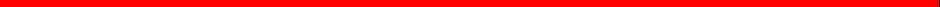 关于印发2023年10月全省高等教育自学考试课程安排及教材目录的通知各市州教育考试院，各主考学校：按照教育部教育考试院《关于2023年高等教育自学考试全国 统考课程安排有关事项的通知》(教考院函〔2022〕90号)要求， 结合我省实际情况，现将2023年10月全省高等教育自学考试课程安排及教材目录印发给你们，并就有关事项通知如下：一、考试时间安排二、考试课程安排及教材目录2023年10月全省高等教育自学考试共安排744门考试课程，其中包括22门实操设计类课程(课程名称标注了“◆”的课程)。详细内容见《2023年10月全省高等教育自学考试课程安排及教 材目录(含实操设计类课程)》(附件)。其中，高等数学(工专) (00022)、高等数学(工本)(00023)、概率论与数理统计(经管类)(04183)和线性代数(经管类)(04184)启用新大纲及教材。三、 上述考试课程安排及教材目录将在湖南省高等教育自学考 试自助服务系统(http://zikao.hneao.cn/net)中发布。目录发布后如仍 有因教材出版社断供造成个别课程教材发生变更的，我院将在自助 服务系统中另行发布变更通知。各有关单位要严格按照考试课程安 排及指定教材版本组织教学，严格按照目录指定的教材名称、作者、 出版社以及版次向考生供应教材，不得使用其他版本的教材及盗版  教材。教材订购事宜可联系高等教育出版社等授权的北京培深文化 有限公司长沙分公司，电话0731-82233191,地址：长沙市芙蓉区文 艺路街道人民中路65号东二楼二层东侧(湖南省建筑设计院内),也可通过其他渠道订购。各单位必须严格按照本通知要求，科学安排教学计划，指导考 生报考。实施过程中如发现问题，请及时与我院自考处联系。电话号码：0731-88090243附件：2023年10月全省高等教育自学考试课程安排及教材目录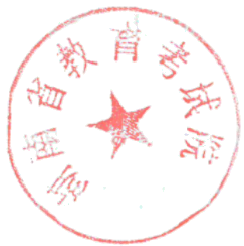 (含实操设计类课程)湖南省教育考试院2023年4月20日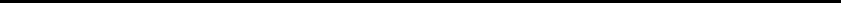 湖南省教育考试办公室                    2023年4月20日印发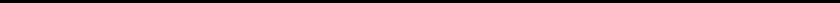 附件2023年10月全省高等教育自学考试课程安排及教材目录(含实操设计类课程)考试时间考试时间考试单元2023年10月28日(星期六)上午9时至11时30分12023年10月28日(星期六)下午2时30分至5时22023年10月29日(星期日)上午9时至11时30分32023年10月29日(星期日)下午2时30分至5时4新专业代码新专业名称原专业代码原专业名称单元课程代码课程名称教材名称教材主编教材出版社教材版次0公共课A000000公共课100009政治经济学(财经类)政治经济学(财经类张雷声中国人民大学2016年版0公共课A000000公共课100018计算机应用基础计算机应用基础赵守香机械工业2015年版0公共课A000000公共课102316计算机应用技术计算机应用技术张琼声机械工业2016年版0公共课A000000公共课103706思想道德修养与法律基础思想道德修养与法律基础编写组高等教育2018年版0公共课A000000公共课103706思想道德修养与法律基础思想道德修养与法律基础自学考试学习读 本刘瑞复、左鹏高等教育2018年版0公共课A000000公共课103709马克思主义基本原理概论马克思主义基本原理概论编写组高等教育2018年版0公共课A000000公共课103709马克思主义基本原理概论马克思主义基本原理概论自学考试学习读 本卫兴华、赵家祥北京大学2018年版0公共课A000000公共课104183概率论与数理统计(经管类)概率论与数理统计(经管类)柳金甫、张志刚北京大学2023年版0公共课A000000公共课200020高等数学(一)高等数学(一)扈志明高等教育2013年版0公共课A000000公共课303708中国近现代史纲要中国近现代史纲要编写组高等教育2018年版0公共课A000000公共课303708中国近现代史纲要中国近现代史纲要自学考试学习读本李捷、王顺生高等教育2018年版0公共课A000000公共课304184线性代数(经管类)线性代数(经管类)刘吉佑、徐诚浩北京大学2023年版0公共课A000000公共课304729大学语文大学语文徐中玉、陶型传北京大学2018年版0公共课A000000公共课312656毛泽东思想和中国特色社会主义理 论体系概论毛泽东思想和中国特色社会主义理论体系 概论编写组高等教育2018年版0公共课A000000公共课312656毛泽东思想和中国特色社会主义理 论体系概论毛泽东思想和中国特色社会主义理论体系 概论自学考试学习读本孙蚌珠、冯雅新北京大学2018年版0公共课A000000公共课400012英语(一)英语(一)张敬源外语教学与研究2012年版0公共课A000000公共课400015英语(二)英语(二)张敬源外语教学与研究2012年版0公共课A000000公共课400051管理系统中计算机应用管理系统中计算机应用周山美、赵苹外语教学与研究2012年版020101经济学B020115经济学(本)100139西方经济学西方经济学刘凤良中国财政经济2002年版020101经济学B020115经济学(本)100143经济思想史经济思想史王志伟中国财政经济2000年版020101经济学B020115经济学(本)104811宏观经济学宏观经济学王玉珍湖南大学2014年第2版020101经济学B020115经济学(本)200054管理学原理管理学原理自瑗峥中国人民大学2014年版020101经济学B020115经济学(本)200141发展经济学发展经济学于同申中国财政经济2000年版020101经济学B020115经济学(本)200142计量经济学经济计量学教程贺铿中国统计2010年版020101经济学B020115经济学(本)206270技术经济学技术经济学徐莉武汉大学2008年第2版020101经济学B020115经济学(本)305322产业经济学产业经济学苏东水高等教育2015年第4版020101经济学B020115经济学(本)400140国际经济学国际经济学佟家栋中国财政经济2000年版020101经济学B020115经济学(本)400937政府、政策与经济学政府政策与经济学马龙龙、裴艳丽高等教育2008年版020301K金融学B020106金融(本)100067财务管理学财务管理学贾国军中国人民大学2014年版020301K金融学B020106金融(本)100208国际财务管理国际财务管理李胜坤中国人民大学2015年版020301K金融学B020106金融(本)200054管理学原理管理学原理白瑗峥中国人民大学2014年版020301K金融学B020106金融(本)200076国际金融国际金融李玫中国人民大学2016年版020301K金融学B020106金融(本)208395网络金融与管理网络金融张劲松机械工业2018年版020301K金融学B020106金融(本)300055企业会计学企业会计学刘东明中国财政经济2018年版020301K金融学B020106金融(本)300086风险管理风险管理李晓林、何文炯中国财政经济2001年版020301K金融学B020106金融(本)300184市场营销策划市场营销策划毕克贵中国人民大学2019年版020301K金融学B020106金融(本)400079保险学原理保险学原理许谨良上海财经大学2010年第4版020301K金融学B020106金融(本)405156经济学原理经济学原理张理、郑宏丹北京交通大学2015年版新专业代码新专业名称原专业代码原专业名称单元课程代码课程名称教材名称教材主编教材出版社教材版次020401国际经济与贸易B020110国际贸易(本)100097外贸英语写作外贸英语写作王关富、蒋显璟中国人民大学1999年版020401国际经济与贸易B020110国际贸易(本)100100国际运输与保险国际运输与保险叶梅、黄敬阳中国人民大学2005年版020401国际经济与贸易B020110国际贸易(本)100186国际商务谈判国际商务谈判刘园中国人民大学2008年版020401国际经济与贸易B020110国际贸易(本)103453创业学创业学唐亚阳湖南大学2016年版020401国际经济与贸易B020110国际贸易(本)205844国际商务英语国际商务英语王学文中国人民大学2005年版020401国际经济与贸易B020110国际贸易(本)209431◆国际结算与外贸单证国际结算庞红、尹继红中国人民大学2019年第6版020401国际经济与贸易B020110国际贸易(本)300055企业会计学企业会计学刘东明中国财政经济2018年版020401国际经济与贸易B020110国际贸易(本)300096外刊经贸知识选读外刊经贸知识选读史天陆中国人民大学2000年版020401国际经济与贸易B020110国际贸易(本)300102世界市场行情世界市场行情杨逢华、林桂军中国人民大学2005年版020401国际经济与贸易B020110国际贸易(本)400098国际市场营销学国际市场营销学张静中外语教学与研究2012年版030101K法学B020225知识产权管理(本)100230合同法合同法傅鼎生北京大学2012年版030101K法学B020225知识产权管理(本)103453创业学创业学唐亚阳湖南大学2016年版030101K法学B020225知识产权管理(本)105558侵权行为法侵权责任法王俐明中国人民大学2016年版030101K法学B020225知识产权管理(本)106618商标法商标法杜颖北京大学2014年第2版030101K法学B020225知识产权管理(本)200054管理学原理管理学原理白瑗峥中国人民大学2014年版030101K法学B020225知识产权管理(本)206622知识产权信息资源管理及应用专利信息检索与利用阚元汉海洋2008年版030101K法学B020225知识产权管理(本)306623无形资产学无形资产管理与评估吴申元首都经贸大学2013年版030101K法学B020225知识产权管理(本)400226知识产权法知识产权法吴汉东北京大学2018年版030101K法学B020225知识产权管理(本)406620反不正当竞争法反不正当竞争法原理孔祥俊知识产权2005年版030101K法学B030107经济法学(本)100249国际私法国际私法蒋新苗北京大学2018年版030101K法学B030107经济法学(本)100996电子商务法概论电子商务法概论周庆山辽宁教育2005年版030101K法学B030107经济法学(本)206911国家赔偿法国家赔偿法要论刘嗣元北京大学2010年版030101K法学B030107经济法学(本)207945企业与公司法学企业与公司法学甘培忠北京大学2020年第10版030101K法学B030107经济法学(本)207946税法原理税法原理张守文北京大学2019年第9版030101K法学B030107经济法学(本)300167劳动法劳动法郭捷北京大学2011年版030101K法学B030107经济法学(本)300258保险法保险法徐卫东北京大学2010年版030101K法学B030107经济法学(本)306909行政诉讼法行政诉讼法学张树义中国政法大学2015年第2版030101K法学B030107经济法学(本)400169房地产法房地产法楼建波北京大学2012年版030101K法学B030107经济法学(本)400923行政法与行政诉讼法(一)行政法与行政诉讼法张正钊、胡锦光人民大学2021年第7版030101K法学B030107经济法学(本)407948环境法学环境保护法教程韩德培法律2018年第8版030101K法学B030114行政法(本)103453创业学创业学唐亚阳湖南大学2016年版030101K法学B030114行政法(本)106908行政处罚法行政处罚法教程曹康泰中国法制2011年版030101K法学B030114行政法(本)200259公证与律师制度公证与律师制度马宏俊北京大学2010年版030101K法学B030114行政法(本)202047社会心理学(二)社会心理学章志光人民教育2015年第3版030101K法学B030114行政法(本)206911国家赔偿法国家赔偿法要论刘嗣元北京大学2010年版030101K法学B030114行政法(本)206914行政执法理论与实务行政执法理论与实务彭贵才北京大学2005年版030101K法学B030114行政法(本)301848公务员制度公务员制度刘俊生高等教育2018年版030101K法学B030114行政法(本)306909行政诉讼法行政诉讼法学张树义中国政法大学2015年第2版030101K法学B030114行政法(本)405541行政许可法行政许可法教程关保英中国政法大学2011年第2版030101K法学B030114行政法(本)406912外国行政法外国行政法学姬亚平中国政法大学2016年版030101K法学C030106法律(本)100230合同法合同法傅鼎生北京大学2012年版030101K法学C030106法律(本)100249国际私法国际私法蒋新苗北京大学2018年版030101K法学C030106法律(本)100264中国法律思想史中国法律思想史李启成北京大学2018年版030101K法学C030106法律(本)105678金融法金融法吴志攀、刘燕北京大学2008年版新专业代码新专业名称原专业代码原专业名称单元课程代码课程名称教材名称教材主编教材出版社教材版次030101K法学C030106法律(本)200259公证与律师制度公证与律师制度马宏俊北京大学2010年版030101K法学C030106法律(本)200262法律文书写作法律文书写作刘金华北京大学2018年版030101K法学C030106法律(本)200265西方法律思想史西方法律思想史徐爱国北京大学2008年版030101K法学C030106法律(本)207945企业与公司法学企业与公司法学甘培忠北京大学2020年第10版030101K法学C030106法律(本)300167劳动法劳动法郭捷北京大学2011年版030101K法学C030106法律(本)300258保险法保险法徐卫东北京大学2010年版030101K法学C030106法律(本)300263外国法制史外国法制史曾尔恕北京大学2009年版030101K法学C030106法律(本)3.05680婚姻家庭法婚姻家庭法杨大文、马忆南北京大学2012年版030101K法学C030106法律(本)400226知识产权法知识产权法吴汉东北京大学2018年版030101K法学C030106法律(本)400228环境与资源保护法学环境与资源保护法学汪劲北京大学2013年版030302社会工作B030203社会工作与管理(本)100279团体社会工作小组工作刘梦高等教育2013年2版030302社会工作B030203社会工作与管理(本)100287发展社会学发展社会学刘祖云高等教育2006年版030302社会工作B030203社会工作与管理(本)103453创业学创业学唐亚阳湖南大学2016年版030302社会工作B030203社会工作与管理(本)200315当代中国政治制度当代中国政治制度王续添高等教育2019年版030302社会工作B030203社会工作与管理(本)200465心理卫生与心理辅导心理卫生与心理辅导傅纳高等教育2018年版030302社会工作B030203社会工作与管理(本)300281社区社会工作社区工作(第三版)夏建中中国人民大学2015年版030302社会工作B030203社会工作与管理(本)303350社会研究方法社会研究方法关信平高等教育2004年版030302社会工作B030203社会工作与管理(本)400285中国福利思想现代社会福利思想钱宁高等教育2013年第2版030302社会工作B030203社会工作与管理(本)400286福利经济学福利经济学王桂胜中国劳动社会保障2007年版030503思想政治教育/103453创业学创业学唐亚阳湖南大学2016年版030503思想政治教育106408当代世界经济与政治当代世界经济与政治李景治、林姓中国人民大学2019年第7版030503思想政治教育1114008马克思主义哲学概论马克思主义哲学编写组高等教育2020年第2版030503思想政治教育/200315当代中国政治制度当代中国政治制度王续添高等教育2019年版030503思想政治教育214009马克思主义政治经济学概论马克思主义政治经济学概论编写组人民出版社2021年第2版030503思想政治教育214278思想政治教育心理学思想政治教育心理学)杨芷英中国人民大学2019年第2版030503思想政治教育/307080中国共产党史中国共产党简史编写组人民出版社、中共党史2021年版030503思想政治教育/313933科学社会主义概论科学社会主义概论编写组A民出版社，高等数育2011年版030503思想政治教育/314184社会思潮与青年教育社会思潮与青年教育陈立思北京大学2011年版030503思想政治教育/407082马克思主义原著选读马克思恩格斯列宁哲学经典著作导读编写组人民出版社、高等教有2012年版030503思想政治教育/414068企业思想政治工作企业思想政治工作概论新编范鹏、王维平甘肃人民2012年版030503思想政治教育414690中国共产党思想政治教育史中国共产党思想政治教育史编写组(王树荫)高等教育2018年版030601K治安学C030407治安管理(本)100369警察伦理学警察伦理学杜晋丰中国人民公安大学2012年版030601K治安学C030407治安管理(本)100372公安信息学公安信息学孟宪文中国人民公安大学2006年版030601K治安学C030407治安管理(本)200235犯罪学(一)犯罪学(一)李明琪中国人民公安大学2013年版030601K治安学C030407治安管理(本)200341公文写作与处理公文写作与处理饶士奇辽宁教育2004年版030601K治安学C030407治安管理(本)200370刑事证据学刑事证据学刘万奇中国人民公安大学2012年版030601K治安学C030407治安管理(本)203438社区警务社区警务教程杨瑞清中国人民公安大学2015年版030601K治安学C030407治安管理(本)300861刑事侦查情报学刑事侦察情报学于凤玲中国人民公安大学2004年版030601K治安学C030407治安管理(本)312538户政学公安人口管理张雷中国人民公安大学2014年版030601K治安学C030407治安管理(本)400371公安决策学公安决策学王光中国人民公安大学2014年版030601K治安学C030407治安管理(本)400373洮外警务概论洗外警务概论向党中国人民公安大学2013年版030612TK公安管理学C030401公安管理(本)100369警察伦理学警察伦理学杜晋丰中国人民公安大学2012年版030612TK公安管理学C030401公安管理(本)100372公安信息学公安信息学孟宪文中国人民公安大学2006年版030612TK公安管理学C030401公安管理(本)200235犯罪学(一)犯罪学(一)李明琪中国人民公安大学2013年版新专业代码新专业名称原专业代码原专业名称单元课程代码课程名称教材名称教材主编教材出版社教材版次030612TK公安管理学C030401公安管理(本)200370刑事证据学刑事证据学刘万奇中国人民公安大学2012年版030612TK公安管理学C03040公安管理(本)300860公安行政诉讼公安行政诉讼高文英中国人民公安大学2013年版030612TK公安管理学C030401公安管理(本)300861刑事侦查情报学刑事侦察情报学于凤玲中国人民公安大学2004年版030612TK公安管理学C030401公安管理(本)400371公安决策学公安决策学王光中国人民公安大学2014年版030612TK公安管理学C030401公安管理(本)400373涉外警务概论涉外警务概论向党中国人民公安大学2013年版030612TK公安管理学C030401公安管理(本)400859警察组织行为学警察组织行为学孙娟中国人民公安大学2005年版040105艺术教育B050408音乐教育(本)100730中外音乐史中国音乐通史简编/西方音乐史简编孙继南、沈旋山东教育/上海音乐2012年版/2009年版040105艺术教育B050408音乐教育(本)201421现代音乐概论西方现代音乐概述钟子林人民音乐出版2016年版040105艺术教育B050408音乐教育(本)300449教育管理原理教育管理原理孙绵涛高等教育2017年版040105艺术教育B050408音乐教育(本)300734中外音乐欣赏音乐欣赏与素质教育吴跃跃湖南文艺2010年版040105艺术教育B050408音乐教育(本)400733音乐分析与创作曲式分析基础教程高为杰高等教育2006年版040106学前教育B040102学前教育(本)100394幼儿园课程幼儿园课程虞永平高等教育2014年版040106学前教育B040102学前教育(本)100398学前教育原理学前教育原理韩映红高等教育2014年版040106学前教育B040102学前教育(本)100401学前比较教育比较学前教育姚伟高等教育2015年版040106学前教育B040102学前教育(本)2.00385学前卫生学学前卫生学王练高等教育2014年版040106学前教育B040102学前教育(本)212350儿童发展理论IL.童发展理论王振宇高等教育2014年版040106学前教育B040102学前教育(本)212351低幼儿童文学名著导读幼儿文学经典作品赏析祝士媛高等教育2012年版040106学前教育B040102学前教育(本)300387幼儿园组织与管理幼儿园组织与管理邢利娅高等教育2015年版040106学前教育B040102学前教育(本)300402学前教育史学前教育史何晓夏高等教育2014年版040106学前教育B040102学前教育(本)312353学前儿童心理健康与辅导学前儿童心理健康指导张劲松复旦大学2013年版040106学前教育B040102学前教育(本)403657学前教育研究方法学前教育研究方法秦金亮高等教育2015年版040106学前教育B040102学前教育(本)430008家长工作与家园沟通幼儿园家长工作技能与艺术莫源秋中国轻工业2015年版040107小学教育B040112小学教育(本)100452教育统计与测量教育统计与测量赵德成高等教育2018年版040107小学教育B040112小学教育(本)100464中外教育简史中外教育简史郭法奇辽宁大学2020年历040107小学教育B040112小学教育(本)200458中小学教育管理中小学教育管理鲍传友高等教育2016年版040107小学教育B040112小学教育(本)200465心理卫生与心理辅导心理卫生与心理辅导傅纳高等教育2018年版040107小学教育B040112小学教育(本)206159教育社会学教育社会学概论钱民辉北京大学2017年第4版040107小学教育B040112小学教育(本)207051学习心理学学习论施良方人民教育2001年版040107小学教育B040112小学教育(本)300466发展与教育心理学发展与教育心理学阴国恩高等教育2015年版040107小学教育B040112小学教育(本)300468德育原理德育原理班建武高等教育2018年版040107小学教育B040112小学教育(本)300472比较教育比较教育马健生高等教育2017年版040107小学教育B040112小学教育(本)306180学校管理心理学学校管理心理学熊川武华东师范大学2011年第2版040107小学教育B040112小学教育(本)400456教育科学研究方法(二)教育科学研究方法刘志军高等教育2016年版040107小学教育B040112小学教育(本)400467课程与教学论课程与教学论钟启泉、张华辽宁大学2007年版040107小学教育B040112小学教育(本)407340教育哲学教育哲学简明教程王坤庆、岳伟华中师大2011年版040201体育教育B040302体育教育(本)100500体育科研理论与方法体育科学研究方法黄汉升高等教育2016年第3版040201体育教育B040302体育教育(本)100501体育史体育史谭华高等教育2009年版040201体育教育B040302体育教育(本)105076羽毛球羽毛球运动理论与实践肖杰人民体育2013年版040201体育教育B040302体育教育(本)200499体育游戏体育游戏于振峰、赵宗跃高等教育2016年第3版040201体育教育B040302体育教育(本)200502体育管理学体育管理学张瑞林高等教育2015年版040201体育教育B040302体育教育(本)300503体育教育学体育教学论毛振民高等教育2011年2版040201体育教育B040302体育教育(本)400497运动训练学运动训练学田麦久人民体育2012年版040201体育教育B040302体育教育(本)405075丘乓球兵乓球运动教程苏丕仁高等教育2004年版050101汉语言文学C050105汉语言文学(本)100037美学美学朱立元北京大学2019年版新专业代码新专业名称原专业代码原专业名称单元课程代码课程名称教材名称教材主编教材出版社教材版次050101汉语言文学C050105汉语言文学(本)100540外国文学史外国文学史孟昭毅北京大学2009年版050101汉语言文学C050105汉语言文学(本)110396比较文学研究比较文学概论陈惇、刘象愚北京师范大学2010年第2版050101汉语言文学C050105汉语言文学(本)200536古代汉语古代汉语王宁北京大学2009年版050101汉语言文学C050105汉语言文学(本)210397论文写作研究中文专业论文写作导论陈果安中南大学2014年第3版050101汉语言文学C050105汉语言文学(本)210601中国现代文学名家研究中国现代文学名家研究凌宇湖南科学技术2001年版050101汉语言文学C050105汉语言文学(本)300321中国文化概论中国文化概论王宁外语教学与研究2015年版050101汉语言文学C050105汉语言文学(本)300538中国古代文学史(一)中国古代文学史(一)陈洪、张峰屹北京大学2011年版050101汉语言文学C050105汉语言文学(本)300539中国古代文学史(二)中国古代文学史(二)陈洪、张峰屹北京大学2011年版050101汉语言文学C050105汉语言文学(本)310398现代汉语语法修辞研究现代汉语语法修辞邢福义、汪国胜高等教育2008年版050101汉语言文学C050105汉语言文学(本)400537中国现代文学史中国现代文学史丁帆北京大学2011年版050101汉语言文学C050105汉语言文学(本)400541语言学概论语言学概论沈阳、贺阳外语教学与研究2015年版050101汉语言文学C050105汉语言文学(本)410399中国当代文学研究中国当代文学史赵树勤、李运抟湖南师范大学2015年版050107T秘书学B050104秘书学(本)100186国际商务谈判国际商务谈判刘园中国人民大学2008年版050107T秘书学B050104秘书学(本)100320领导科学领导科学黄强高等教育2011年版050107T秘书学B050104秘书学(本)100523中国秘书史中国秘书史杨剑宇武汉大学2000年版050107T秘书学B050104秘书学(本)200054管理学原理管理学原理白瑗峥中国人民大学2014年版050107T秘书学B050104秘书学(本)200149国际贸易理论与实务国际贸易理论与实务冷柏军外语教学与研究2012年版050107T秘书学B050104秘书学(本)200315当代中国政治制度当代中国政治制度王续添高等教育2019年版050107T秘书学B050104秘书学(本)200524文书学文书学王健中国人民大学2007年版050107T秘书学B050104秘书学(本)300321中国文化概论中国文化概论王宁外语教学与研究2015年版050107T秘书学B050104秘书学(本)300415中外文学作品导读中外文学作品导读温儒敏外语教学与研究2012年版050107T秘书学B050104秘书学(本)300527中外秘书比较中外秘书比较方国雄外语教学与研究2000年版050107T秘书学B050104秘书学(本)305359秘书语言研究演讲与口才岳凯华湖南大学2011年版050107T秘书学B050104秘书学(本)400525公文选读公文选读王铭辽宁大学2000年版050107T秘书学B050104秘书学(本)400526秘书参谋职能概论秘书参谋职能概论张清明武汉大学2001年版050107T秘书学B050104秘书学(本)400923行政法与行政诉讼法(一)行政法与行政诉讼法张正钊、胡锦光人民大学2021年第7版050201英语C050201英语(本)100087英语翻译英汉互译教程孟庆升、张希春外语教学与研究2014年版050201英语C050201英语(本)100091国际商法国际商法金春中国财政经济2013年版050201英语C050201英语(本)100600高级英语高级英语(上下册)王家湘、张中载外语教学与研究2000年版050201英语C050201英语(本)200830现代语言学现代语言学何兆雄、梅德明外语教学与研究1999年版050201英语C050201英语(本)200840第二外语(日语)日语教程任卫平辽宁大学2001年版050201英语C050201英语(本)205349英汉语言文化比较英汉对比研究(增订本)连淑能高等教育2010年版050201英语C050201英语(本)205384科技英语翻译科技翻译教程方梦之、范武邱上海外语教育2015年第2版050201英语C050201英语(本)205844国际商务英语国际商务英语王学文中国人民大学2005年版050201英语C050201英语(本)300094外贸函电外贸函电方春祥中国人民大学2005年版050201英语C050201英语(本)300832英语词汇学英语词汇学张维友外语教学与研究1999年版050201英语C050201英语(本)300833外语教学法外语教学法舒白梅、陈佑林高等教育1999年版050201英语C050201英语(本)300838语言与文化语言与文化王振亚高等教育2000年版050201英语C050201英语(本)400603英语写作英语写作杨俊峰辽宁大学1999年版050201英语C050201英语(本)400604英美文学选读英美文学选读张伯香外语教学与研究1999年版050201英语C050201英语(本)405385旅游英语翻译湖南旅游——英汉对照曹波湖南师大2016年版050207日语C050202日语(本)100535现代汉语现代汉语齐沪扬外语教学与研究2013年版050207日语C050202日语(本)103453创业学创业学唐亚阳湖南大学2016年版050207日语C050202日语(本)109248商务日语选读新编商务日语综合教程罗萃萃、阿部诚东南大学2012年版新专业代码新专业名称原专业代码原专业名称单元课程代码课程名称教材名称教材主编教材出版社教材版次050207日语C050202日语(本)200609高级日语(一)日语综合教程(5)谭晶华、陆静华上海外语教育2011年版050207日语C050202日语(本)206042日语写作实用日语写作教程王秀文、山鹿晴美外语教学与研究2004年1版050207日语C050202日语(本)306047日语会话高级日语会话教程王霞、王盟大连理工大学2014年第2版050207日语C050202日语(本)400612日本文学选读日本文学教程吴鲁鄂武汉大学2012年第2版050301新闻学C050305新闻学(本)100037美学美学朱立元北京大学2019年版050301新闻学C050305新闻学(本)100529文学概论(一)文学概论王一川北京大学2018年版050301新闻学C050305新闻学(本)100642传播学概论传播学概论张国良外语教学与研究2013年版050301新闻学C050305新闻学(本)100662新闻事业管理新闻媒体经营与管理谢新洲外语教学与研究2015年版050301新闻学C050305新闻学(本)103453创业学创业学唐亚阳湖南大学2016年版050301新闻学C050305新闻学(本)200659新闻摄影新闻摄影毕根辉机械工业2009年版050301新闻学C050305新闻学(本)2.00661中外新闻作品研究中外新闻作品研究汤世英武汉大学2000年版050301新闻学C050305新闻学(本)300182公共关系学公共关系学廖为建高等教育2011年版050301新闻学C050305新闻学(本)312680数字媒体技术概论数字媒体概论郭春宁机械工业2014年版050301新闻学C050305新闻学(本)400040法学概论法学概论王磊北京大学2018年版050301新闻学C050305新闻学(本)400658新闻评论写作新闻评论写作曾建雄外研社2016年版050301新闻学C050305新闻学(本)400660外国新闻事业史外国新闻事业史张允诺武汉大学2000年版050303广告学B050302广告学(本)100037美学美学朱立元北京大学2019年版050303广告学B050302广告学(本)100633新闻学概论新闻学概论高金萍外语教学与研究2017年版050303广告学B050302告学(本)100642传播学概论传播学概论张国良外语教学与研究2013年版050303广告学B050302告学(本)103453创业学创业学唐亚阳湖南大学2016年版050303广告学B050302告学(本)200530中国现代文学作品选中国现代文学作品选陈思和外语教学与研究2013年版050303广告学B050302广告学(本)200636广告心理学广告心理学冯江平华东师范大学2015年第2版050303广告学B050302告学(本)207338◆电脑三维设计新编中文版3ds Max2016入门与提高时代印象人民邮电2020年版050303广告学B050302告学(本)300321中国文化概论中国文化概论王宁外语教学与研究2015年版050303广告学B050302广告学(本)3.00639广播电视广告广播电视广告艺术廖秉宜上海外语教育2006年版050303广告学B050302广告学(本)400641中外广告史中外广告史教程陈培爱中央广播电视大学2010年版070501地理科学B070702地理教育(本)102103计量地理与地理信息系统地理信息系统概论黄杏元高等教育第3版070501地理科学B070702地理教育(本)2.02092气象气候学基础气象学与气候学周淑贞高等教育1999年第3版070501地理科学B070702地理教育(本)202099经济地理学导论经济地理学李小建高等教育第2版070501地理科学B070702地理教育(本)305034旅游地理学旅游地理学保继刚高等教育2012年第3版070501地理科学B070702地理教育(本)402094人文地理学概论人文地理学王恩勇高等教育2006年版070501地理科学B070702地理教育(本)410342天文学基础地球概论金祖孟高等教育1997年3版070503人文地理与城乡规划B020275资源环境与城乡规划管理(本)104457城市设计与规划城市规划原理吴志强、李德华中国建筑工业第4版070503人文地理与城乡规划B020275资源环境与城乡规划管理(本)105042自然资源学自然资源学陈永文华东师范大学2002年版070503人文地理与城乡规划B020275资源环境与城乡规划管理(本)107093城市地理学城市地理学许学强高等教育2009年2版070503人文地理与城乡规划B020275资源环境与城乡规划管理(本)206725环境学环境学导论何强、进文涌清华大学2004年第3版070503人文地理与城乡规划B020275资源环境与城乡规划管理(本)302471环境生态学环境生态学导论盛连喜高等教育2009年版070503人文地理与城乡规划B020275资源环境与城乡规划管理(本)404460城市环境与城市生态城市生态与城市环境沈清基同济大学1998年版070503人文地理与城乡规划B020275资源环境与城乡规划管理(本)406610环境规划与管理环境规划学郭怀成高等教育2009年第2版070503人文地理与城乡规划B020275资源环境与城乡规划管理(本)407847环境经济学环境经济学(第三版)李克国中国环境2014年版071102应用心理学B071502应用心理学(本)100643公关心理学公关心理学张蕊外语教学与研究2015年版071102应用心理学B071502应用心理学(本)102106普通心理学心理学钟毅平南教育2005年版071102应用心理学B071502应用心理学(本)103453创业学创业学唐亚阳湖南大学2016年版071102应用心理学B071502应用心理学(本)200471认知心理认知心理高玉祥辽宁大学2000年版新专业代码新专业名称原专业代码原专业名称单元课程代码课程名称教材名称教材主编教材出版社教材版次071102应用心理学B071502应用心理学(本)202047社会心理学(二)社会心理学章志光人民教育2015年第3版071102应用心理学B071502应用心理学(本)206056心理学史西方心理学的历史与体系叶浩生、彭运石人民教育2014年第2版071102应用心理学B071502应用心理学(本)3706057生理心理学生理心理学沈政北京大学2014年第3版071102应用心理学B071502应用心理学(本)306059心理学研究方法心理学研究方法王重鸣人民教育2001年版071102应用心理学B071502应用心理学(本)404269人格心理学人格心理学郑雪暨南大学2017年第2版071102应用心理学B071502应用心理学(本)407049心理咨询原理与技术心理咨询与心理治疗钱铭怡北京大学2015年版071102应用心理学B071502应用心理学(本)407052行为改变技术行为矫正伍新春、胡佩成高等教育2005年版080202机械设计制造及其自动化B080741数控技术(本)102194工程经济工程经济吴锋、叶锋机械工业2015年版080202机械设计制造及其自动化B080741数控技术(本)102197概率论与数理统计(二)概率论与数理统计(二)孙洪祥、张志刚北京大学2018年版080202机械设计制造及其自动化B080741数控技术(本)103453创业学创业学唐亚阳湖南大学2016年版080202机械设计制造及其自动化B080741数控技术(本)202189机械制造基础机械制造基础鞠鲁粤上海交通大学2014年版080202机械设计制造及其自动化B080741数控技术(本)202240机械工程控制基础机械工程控制基础李天石、董霞机械工业2012年版080202机械设计制造及其自动化B080741数控技术(本)205661机床数控原理数控技术朱晓春机械工业2006年第2版080202机械设计制造及其自动化B080741数控技术(本)302202传感器与检测技术传感器与检测技术樊尚春、张建民机械工业2014年版080202机械设计制造及其自动化B080741数控技术(本)3.05663CAM/CAD软件应用Master CAM9.0系统学习与实训吴长德机械工业2003年版080202机械设计制造及其自动化B080741数控技术(本)402205微型计算机原理与接口技术微型计算机原理与接口技术徐骏山、朱岩机械工业2014年版080202机械设计制造及其自动化B080741数控技术(本)402238模拟、数字及电力电子技术模拟、数字及电力电子技术邢毓华机械工业2013年版080202机械设计制造及其自动化B080741数控技术(本)405668◆数控系统课程设计数控加工工艺课程设计杨天云、陈锦麟清华大学2020年版080203材料成型及控制工程B080313模具设计与制造(本)102197概率论与数理统计(二)概率论与数理统计(二)孙洪祥、张志刚北京大学2018年版080203材料成型及控制工程B080313模具设计与制造(本)103453创业学创业学唐亚阳湖南大学2016年版080203材料成型及控制工程B080313模具设计与制造(本)105509成型设备概论材料成形设备王卫卫机械工业2011年第2版080203材料成型及控制工程B080313模具设计与制造(本)202243计算机软件基础(一)计算机软件基础崔俊凯机械工业2007年版080203材料成型及控制工程B080313模具设计与制造(本)205508金属材料与热处理金属学与热处理崔忠圻机械工业第2版080203材料成型及控制工程B080313模具设计与制造(本)305513塑料成型技术塑料成型模具申开智中国轻工业2013年第3版080203材料成型及控制工程B080313模具设计与制造(本)405515冲压成型技术冲压工艺学肖景容机械工业2012年版080203材料成型及控制工程B080313模具设计与制造(本)405520压铸模设计压铸工艺与模具设计杨裕国机械工业2000年版080204机械电子工程B080307机电一体化工程(本)102194工程经济工程经济吴锋、叶锋机械工业2015年版080204机械电子工程B080307机电一体化工程(本)102197概率论与数理统计(二)概率论与数理统计(二)孙洪祥、张志刚北京大学2018年版080204机械电子工程B080307机电一体化工程(本)102199复变函数与积分变换工程数学复变函数与积分变换刘吉佑、李少琪高等教育2015年版080204机械电子工程B080307机电一体化工程(本)102245机电一体化系统设计机电一体化系统设计董景新机械工业2007年版080204机械电子工程B080307机电一体化工程(本)103396数控原理与数控系统机床数控原理与系统周德卿机械工业2015年第1版080204机械电子工程B080307机电一体化工程(本)103453创业学创业学唐亚阳湖南大学2016年版080204机械电子工程B080307机电一体化工程(本)202187电工与电子技术电工与电子技术贾贵玺机械工业2015年版080204机械电子工程B080307机电一体化工程(本)202240机械工程控制基础机械工程控制基础李天石、董霞机械工业2012年版080204机械电子工程B080307机电一体化工程(本)202243计算机软件基础(一)计算机软件基础崔俊凯机械工业2007年版080204机械电子工程B080307机电一体化工程(本)302200现代设计方法现代设计方法李鹏飞、宋俐机械工业2014年版080204机械电子工程B080307机电一体化工程(本)302202传感器与检测技术传感器与检测技术樊尚春、张建民机械工业2014年版080204机械电子工程B080307机电一体化工程(本)400420物理(工)物理(工)吴王杰机械工业2007年版080204机械电子工程B080307机电一体化工程(本)402238模拟、数字及电力电子技术模拟、数字及电力电子技术邢毓华机械工业2013年版080204机械电子工程B080307机电一体化工程(本)402241工业用微型计算机工业用微型计算机朱岩机械工业2011年版080204机械电子工程B080307机电一体化工程(本)402297电力拖动自动控制系统电力拖动自动控制系统陈伯时机械工业2016年第5版080208汽车服务工程B080610汽车运用工程(本)103453创业学创业学唐亚阳湖南大学2016年版080208汽车服务工程B080610汽车运用工程(本)106078交通工程(二)交通工程总论徐吉谦人民交通2015年第4版080208汽车服务工程B080610汽车运用工程(本)106274道路交通行政执法交通运输法规张永杰人民交通第3版新专业代码新专业名称原专业代码原专业名称单元课程代码课程名称教材名称教材主编教材出版社教材版次080208汽车服务工程B080610汽车运用工程(本)204176汽车运用技术经济学技术经济学概论虞晓芬高等教育2015年第4版080208汽车服务工程B080610汽车运用工程(本)304177汽车贸易理论与实务汽车贸易理论与实务苏水机械工业2004年版080208汽车服务工程B080610汽车运用工程(本)306277道路运输市场管理道路运输行政管理学郗恩崇人民交通2006年版080208汽车服务工程B080610汽车运用工程(本)404180汽车使用安全技术汽车使用安全技术罗子华、李卫中南大学2013年版080208汽车服务工程B080610汽车运用工程(本)405873汽车保险与理赔汽车保险与理赔梁军人民交通2015年第4版080404冶金工程B080208冶金工程(本)103453创业学创业学唐亚阳湖南大学2016年版080404冶金工程B080208冶金工程(本)112130精炼与连铸炉外精炼教程/连续铸钢高泽平/贺道中冶金工业2011/2013年版080404冶金工程B080208冶金工程(本)112133有色冶金化工过程及设备冶金设备朱云冶金工业2013年第2版080404冶金工程B080208冶金工程(本)200023高等数学(工本)高等数学(工本)陈兆斗、邢永丽北京大学2023年版080404冶金工程B080208冶金工程(本)205670冶金传输原理传输原理朱光俊冶金工业2009年版080404冶金工程B080208冶金工程(本)212117金属塑性变形理论金属塑性变形与轧制原理吕立华化学工业2007年版080404冶金工程B080208冶金工程(本)312126冶金原理冶金原理韩明荣冶金工业2008年版080404冶金工程B080208冶金工程(本)312127冶金资源与环境冶金环境工程陈津中南大学2009年版080404冶金工程B080208治金工程(本)412125材料科学基础材料科学基础教程赵品哈尔滨工业大学2009年版080404冶金工程B080208治金工程(本)412136冶金工程数值模拟与仿真冶金工程数值模拟基础陈建斌冶金工业2008年版080601电气工程及其自动化B080605电力系统及其自动化(本)102197概率论与数理统计(二)概率论与数理统计(二)孙洪祥、张志刚北京大学2018年版080601电气工程及其自动化B080605电力系统及其自动化(本)102199复变函数与积分变换工程数学复变函数与积分变换刘吉佑、李少琪高等教育2015年版080601电气工程及其自动化B080605电力系统及其自动化(本)102268电力企业经济管理电力企业管理卢建昌中国电力2018年版080601电气工程及其自动化B080605电力系统及其自动化(本)102310电力系统分析电力系统分析夏道止、杜正春中国电力第3版080601电气工程及其自动化B080605电力系统及其自动化(本)200023高等数学(工本)高等数学(工本)陈兆斗、邢永丽北京大学2023年版080601电气工程及其自动化B080605电力系统及其自动化(本)202304电力系统自动装置电力系统自动装置李凤荣、武晓冬机械工业第2版080601电气工程及其自动化B080605电力系统及其自动化(本)202312电力系统远动及调度自动化电力系统远动及调度自动化张明光中国电力2010年版080601电气工程及其自动化B080605电力系统及其自动化(本)302282电能计量电能计量技术黄伟中国电力第3版080601电气工程及其自动化B080605电力系统及其自动化(本)302365计算机软件基础(二)计算机软件基础陈维均中国电力2000年版080601电气工程及其自动化B080605电力系统及其自动化(本)402302电力系统继电保护电力系统继电保护杨正理、黄其新机械工业2015年版080601电气工程及其自动化B080605电力系统及其自动化(本)402653高电压技术高电压技术张一尘中国电力2015年第3版080601电气工程及其自动化B082228电力管理工程(本)100151企业经营战略企业经营战略概论白瑗峥中国人民大学2018年版080601电气工程及其自动化B082228电力管理工程(本)103453创业学创业学唐亚阳湖南大学2016年版080601电气工程及其自动化B082228电力管理工程(本)105299电力企业标准化管理电力企业管理刘秋华中国电力2009年版080601电气工程及其自动化B082228电力管理工程(本)105305电力工程经济评价与电价电力工程经济评价和电价陈燕、张健中国电力2009年第2版080601电气工程及其自动化B082228电力管理工程(本)200054管理学原理管理学原理白瑗峥中国人民大学2014年版080601电气工程及其自动化B082228电力管理工程(本)206270技术经济学技术经济学徐莉武汉大学2008年第2版080601电气工程及其自动化B082228电力管理工程(本)300153重量管理(一)质量管理学焦叔斌中国人民大学2018年版080601电气工程及其自动化B082228电力管理工程(本)300184市场营销策划市场营销策划毕克贵中国人民大学2019年版080601电气工程及其自动化B082228电力管理工程(本)305302电力工业管制与市场监管电力产业管制与竞争的经济学分析赵会茹中国电力2007年版080601电气工程及其自动化B082228电力管理工程(本)405307国际工程管理国际工程管理概论刘尔烈天津大学2008年2版080801自动化B080603工业自动化(本)102294微机控制技术微型计算机控制技术潘新民电子工业2014年版080801自动化B080603工业自动化(本)103453创业学创业学唐亚阳湖南大学2016年版080801自动化B080603工业自动化(本)200023高等数学(工本)高等数学(工本)陈兆斗、邢永丽北京大学2023年版080801自动化B080603工业自动化(本)202293检测与转换技术测试与传感技术沈燕清华大学2011年版080801自动化B080603工业自动化(本)202296控制系统数字仿真控制系统数字仿真与CAD张晓华机械工业2010年第3版080801自动化B080603工业自动化(本)302141计算机网络技术计算机网络技术张海霞机械工业2016年版080801自动化B080603工业自动化(本)302365计算机软件基础(二)计算机软件基础陈维均中国电力2000年版080801自动化B080603工业自动化(本)400420物理(工)物理(工)吴王杰机械工业2007年版新专业代码新专业名称原专业代码原专业名称单元课程代码课程名称教材名称教材主编教材出版社教材版次080801自动化B080603工业自动化(本)402297电力拖动自动控制系统电力拖动自动控制系统陈伯时机械工业2016年第5版080801自动化B080603工业自动化(本)408235电力电子技术(一)电力电子技术基础洪乃刚清华大学第2版080802T轨道交通信号与控制B080780轨道交通信号及控制(本)108868列车运行控制系统区间信号与列车运行控制系统董昱中国铁道2008年版080802T轨道交通信号与控制B080780轨道交通信号及控制(本)200023高等数学(工本)高等数学(工本)陈兆斗、邢永丽北京大学2023年版080802T轨道交通信号与控制B080780轨道交通信号及控制(本)202373计算机通信网计算机通信网王晓军、毛京丽中国人民大学2000年版080802T轨道交通信号与控制B080780轨道交通信号及控制(本)205309现代交换技术现代交换技术张继荣西安电子科技大学2004年版080802T轨道交通信号与控制B080780轨道交通信号及控制(本)302141计算机网络技术计算机网络技术张海霞机械工业2016年版080802T轨道交通信号与控制B080780轨道交通信号及控制(本)302354信号与系统信号与系统孙国霞机械工业2013年版0808027轨道交通信号与控制B080780轨道交通信号及控制(本)304454高速铁路概论高速铁路概论佟立本中国铁道2017年版080802T轨道交通信号与控制B080780轨道交通信号及控制(本)308867电气集中系统6502电气集中电路(修订版)何文卿中国铁道1997年版080802T轨道交通信号与控制B080780轨道交通信号及控制(本)400420物理(工)物理(工)吴王杰机械工业2007年版080802T轨道交通信号与控制B080780轨道交通信号及控制(本)407300铁路运输工程铁路运输安全工程贾利民中国铁道2013年版080802T轨道交通信号与控制B080780轨道交通信号及控制(本)411935轨道交通信号及控制专业英语轨道交通专业英语伍帅英中国铁道2015年第2版080901计算机科学与技术B080702计算机及应用(本)102194工程经济工程经济吴锋、叶锋机械工业2015年版080901计算机科学与技术B080702计算机及应用(本)102324离散数学离散数学辛运帏机械工业2014年版080901计算机科学与技术B080702计算机及应用(本)102331数据结构数据结构苏仕华外语教学与研究2012年版080901计算机科学与技术B080702计算机及应用(本)103453创业学创业学唐亚阳湖南大学2016年版080901计算机科学与技术B080702计算机及应用(本)104747Java语言程序设计(一)Java语言程序设计(一)辛运帏机械工业2017年版080901计算机科学与技术B080702计算机及应用(本)200023高等数学(工本)高等数学(工本)陈兆斗、邢永丽北京大学2023年版080901计算机科学与技术B080702计算机及应用(本)202326操作系统操作系统陈向群机械工业2017年版080901计算机科学与技术B080702计算机及应用(本)204735数据库系统原理数据库系统原理黄靖机械工业2018年版080901计算机科学与技术B080702计算机及应用(本)302325计算机系统结构计算机系统结构李学干机械工业2012年版080901计算机科学与技术B080702计算机及应用(本)302379计算机网络管理计算机网络管理孙卫真高等教育2016年版080901计算机科学与技术B080702计算机及应用(本)303173软件开发工具软件开发工具陈禹机械工业2011年版080901计算机科学与技术B080702计算机及应用(本)304737C++程序设计C++程序设计辛运帏、陈朔鹰机械工业2019年版080901计算机科学与技术B080702计算机及应用(本)304751计算机网络安全计算机网络安全教程梁亚声机械工业2008年版080901计算机科学与技术B080702计算机及应用(本)400420物理(工)物理(工)吴王杰机械工业2007年版080901计算机科学与技术B080702计算机及应用(本)402333软件工程软件工程王立福机械工业2011年版080901计算机科学与技术B080702计算机及应用(本)404741计算机网络原理计算机网络原理李全龙机械工业2018年版080901计算机科学与技术B080702计算机及应用(本)404757信息系统开发与管理信息系统开发与管理刘世峰机械工业2011年版080901计算机科学与技术B082208计算机信息管理(本)100910网络经济与企业管理网络经济与企业管理李凤云辽宁教育2007年版080901计算机科学与技术B082208计算机信息管理(本)102142数据结构导论数据结构导论郑诚外语教学与研究2012年版080901计算机科学与技术B082208计算机信息管理(本)102378信息资源管理信息资源管理武刚机械工业2010年版080901计算机科学与技术B082208计算机信息管理(本103453创业学创业学唐亚阳湖南大学2016年版080901计算机科学与技术B082208计算机信息管理(本)202326操作系统操作系统陈向群机械工业2017年版080901计算机科学与技术B082208计算机信息管理(本)204735数据库系统原理数据库系统原理黄靖机械工业2018年版080901计算机科学与技术B082208计算机信息管理(本)302628管理经济学管理经济学陈建萍中国人民大学2018年版080901计算机科学与技术B082208计算机信息管理(本)303173软件开发工具软件开发工具陈禹机械工业2011年版080901计算机科学与技术B082208计算机信息管理(本)304737C++程序设计C++程序设计辛运帏、陈朔鹰机械工业2019年版080901计算机科学与技术B082208计算机信息管理(本)306603运筹学运筹学实用教程宁宣熙科学第3版080901计算机科学与技术B082208计算机信息管理(本)404741计算机网络原理计算机网络原理李全龙机械工业2018年版080901计算机科学与技术B082208计算机信息管理(本)404757信息系统开发与管理信息系统开发与管理刘世峰机械工业2011年版080902软件工程B080720软件工程(本)102197概率论与数理统计(二)概率论与数理统计(二)孙洪祥、张志刚北京大学2018年版080902软件工程B080720软件工程(本)103453创业学创业学唐亚阳湖南大学2016年版新专业代码新专业名称原专业代码原专业名称单元课程代码课程名称教材名称教材主编教材出版社教材版次080902软件工程B080720软件工程(本)104747Java语言程序设计(一)Java语言程序设计(一)辛运帏机械工业2017年版080902软件工程B080720软件工程(本)201335软件产品测试软件测试技术曲朝阳清华大学2015年第2版080902软件工程B080720软件工程(本)207167多媒体计算机技术多媒体技术教程胡晓峰、吴玲达人民邮电2015年第4版080902软件工程B080720软件工程(本)207169软件开发工具与环境软件开发环境与工具教程张凯清华大学2011年1版080902软件工程B080720软件工程(本)302141计算机网络技术计算机网络技术张海霞机械工业2016年版080902软件工程B080720软件工程(本)401336软件项目管理(一)软件项目管理覃征清华大学2009年版080902软件工程B080720软件工程(本)402333软件工程软件工程王立福机械工业2011年版080902软件工程B080720软件工程(本)407875信息安全工程信息安全概论牛少彰、崔宝江北京邮电大学2016年第3版080902软件工程B080743游戏软件开发技术(本)103453创业学创业学唐亚阳湖南大学2016年版080902软件工程B080743游戏软件开发技术(本)104747Java语言程序设计(一)Java语言程序设计(一)辛运帏机械工业2017年版080902软件工程B080743游戏软件开发技术(本)105717游戏架构导论游戏架构设计与策划基础黄石、李志远清华大学2010年版080902软件工程B080743游戏软件开发技术(本)205707游戏创意与设计概论游戏设计概论胡昭民清华大学2013年第4版080902软件工程B080743游戏软件开发技术(本)305720游戏文化与心理学实用心理学侯玉波中国人民大学2005年版080902软件工程B080743游戏软件开发技术(本)401336软件项目管理(一)软件项目管理覃征清华大学2009年版080902软件工程B080743游戏软件开发技术(本)402333软件工程软件工程王立福机械工业2011年版080905物联网工程107311◆多媒体技术多媒体技术与应用于萍、孙启隆清华大学2019年版080905物联网工程112573无线传感网技术与应用无线传感器网络孙利民清华大学2018年版080905物联网工程202243计算机软件基础(一)计算机软件基础崔俊凯机械工业2007年版080905物联网工程/206016传感器原理及应用传感器原理及应用王化祥天津大学2019年版080905物联网工程/212577◆智能数据处理人工智能与数据处理基础杨璠、张承德清华大学2021年版080905物联网工程1312581射频识别技术与应用RFID技术及应用王佳斌清华大学2016年版080905物联网工程312586◆物联网应用技术与设计物联网技术与应用张起贵电子工业2015年版080905物联网工程412580◆无线通信技术无线通信技术杨槐重庆大学2021年版080905物联网工程412585物联网控制原理与技术物联网控制基础王志良西安电子科大2014年版081001土木工程B080806建筑工程(本)102439结构力学(二)结构力学(二)张金生武汉大学2007年版081001土木工程B080806建筑工程(本)102440混凝土结构设计混凝土结构设计邹超英武汉大学2016年版081001土木工程B080806建筑工程(本)106001高层建筑结构设计多高层建筑结构设计宋天齐重庆大学2015年第4版081001土木工程B080806建筑工程(本)2.03347流体力学流体力学刘鹤年武汉大学2006年版081001土木工程B080806建筑工程(本)206086工程监理工程质量监理李宇峙人民交通2013年第3版081001土木工程B080806建筑工程(本)302275计算机基础与程序设计计算机基础与程序设计孙践知机械工业2014年版081001土木工程B080806建筑工程(本)302404工程地质及土力学工程地质及土力学廖红建、党发宁武汉大学2014年版081001土木工程B080806建筑工程(本)302448建筑结构试验建筑结构试验施卫星武汉大学2016年版081001土木工程B080806建筑工程(本)4.00420物理(工)物理(工)吴王杰机械工业2007年版081001土木工程B080806建筑工程(本)402442钢结构钢结构钟善桐武汉大学2005年版081001土木工程B080806建筑工程(本)402447建筑经济与企业管理建筑经济与项目管理严薇机械工业2013年版081001土木工程B080809交通土建工程(本)106288公路工程CAD公路计算机辅助设计符锌砂人民交通1998年版081001土木工程B080809交通土建工程(本)106289工程招标与合同管理工程招投标与合同管理王艳艳中国建筑工业2019年第3版081001土木工程B080809交通土建工程(本)206086工程监理工程质量监理李宇峙人民交通2013年第3版081001土木工程B080809交通土建工程(本)206269工程应用英语专业英语李嘉人民交通2019年第4版081001十木工程B080809交通土建工程(本)207138工程造价与管理工程计量与造价管理(第三版)陈建国、高显义同济大学2010年版081001土木工程B080809交通土建工程(本)306285交通工程经济分析工程经济学李雪淋人民交通2007年版081001土木工程B080809交通土建工程(本)4.06287结构设计原理(二)结构设计原理叶见曙人民交通2018年第4版081001土木工程B080825土木工程(本)102439结构力学(二)结构力学(二)张金生武汉大学2007年版081001土木工程B080825土木工程(本)102440混凝土结构设计混凝土结构设计邹超英武汉大学2016年版新专业代码新专业名称原专业代码原专业名称单元课程代码课程名称教材名称教材主编教材出版社教材版次081001土木工程B080825土木工程(本)106001高层建筑结构设计多高层建筑结构设计宋天齐重庆大学2015年第4版081001土木工程B080825土木工程(本)106289工程招标与合同管理工程招投标与合同管理王艳艳中国建筑工业2019年第3版081001土木工程B080825十木工程(本)203347流体力学流体力学刘鹤年武汉大学2006年版081001土木工程B080825土木工程(本)205500桥梁工程(二)桥梁工程邵旭东人民交通2016年第4版081001土木工程B080825土木工程(本)207138工程造价与管理工程计量与造价管理(第三版)陈建国、高显义同济大学2010年版081001土木工程B080825土木工程(本)302198线性代数工程数学线性代数中亚男外语教学与研究2012年版081001土木工程B080825土木工程(本)302275计算机基础与程序设计计算机基础与程序设计孙践知机械工业2014年版081001土木工程B080825土木工程(本)302404工程地质及土力学工程地质及土力学察红建、党发宁武汉大学2014年版081001土木工程B080825土木工程(本)302448建筑结构试验建筑结构试验施卫星武汉大学2016年版081001土木工程B080825土木工程(本)400420物理(工)物理(工)吴王杰机械工业2007年版081001土木工程B080825土木工程(本)402442钢结构钢结构钟善桐武汉大学2005年版081001土木工程B080825土木工程(本)406287结构设计原理(二)结构设计原理叶见曙人民交通2018年第4版081101水利水电工程B080904水利水电与港航工程(本)102194工程经济工程经济吴锋、叶锋机械工业2015年版081101水利水电工程B080904水利水电与港航工程(本)103453创业学创业学唐亚阳湖南大学2016年版081101水利水电工程B080904水利水电与港航工程(本)106299施工组织设计与概预算水运工程施工组织及概预算设计王祖志黄河水利2007年版081101水利水电工程B080904水利水电与港航工程(本)202464水工建筑物港口水工建筑物韩理安人民交通2008年版081101水利水电工程B080904水利水电与港航工程(本)203347流体力学流体力学刘鹤年武汉大学2006年版081101水利水电工程B080904水利水电与港航工程(本)206269工程应用英语专业英语李嘉人民交通2019年第4版081101水利水电工程B080904水利水电与港航工程(本)207138工程造价与管理工程计量与造价管理(第三版)陈建国、高显义同济大学2010年版081101水利水电工程B080904水利水电与港航工程(本)306303港航工程及近海工作渠化工程学黄伦超、陶桂兰人民交通2016年版081101水利水电工程B080904水利水电与港航工程(本)406298工程水文(二)工程水文学邱大洪人民交通2011年版081101水利水电工程B080904水利水电与港航工程(本)406304港口规划与布置港口规划与布置郭子坚人民交通2011年第3版081801交通运输B081724铁路运输管理(本)103453创业学创业学唐亚阳湖南大学2016年版081801交通运输B081724铁路运输管理(本)107106铁路运输经济学铁路运输经济学秦四平北京交通大学2018年版081801交通运输B081724铁路运输管理(本)107113国际货物运输国际货物运输符英、张云丽中国商务2021年版081801交通运输B081724铁路运输管理(本)203701◆铁路运输综合业务轨道交通综合实践指导书漆昕、肖龙文中南大学2014年版081801交通运输B081724铁路运输管理(本207295运输市场营销学高速铁路运输市场营销万金辉北京交通大学2019年版081801交通运输B081724铁路运输管理(本304454高速铁路概论高速铁路概论佟立本中国铁道2017年版081801交通运输B081724铁路运输管理(本)304456铁路集装箱运输铁路货物集装箱运输李笑红中国铁道2020年版081801交通运输B081724铁路运输管理(本306603运筹学运筹学实用教程宁宣熙科学第3版081801交通运输B081724铁路运输管理(本)407300铁路运输工程铁路运输安全工程贾利民中国铁道2013年版081801交通运输/107296管理运筹学管理运筹学韩伯棠高等教育2020年第5版081801交通运输1213846交通运输基础设施与技术装备交通运输概论(道路交通安全及设施设计)万明人民交通第2版081801交通运输1213847交通运输经济学交通运输经济学贾顺平人民交通2019年第3版081801交通运输307114现代物流学现代物流学叶怀珍高等教育2019年第4版081801交通运输1313838交通规划交通规划刘博航杜胜品人民交通2018年版081801交通运输/413841交通运输安全交通运输安全顾正洪东南大学2016年第2版082502环境工程B081102环境工程(本)102194工程经济工程经济吴锋、叶锋机械工业2015年版082502环境工程B081102环境工程(本)103453创业学创业学唐亚阳湖南大学2016年版082502环境工程B081102环境工程(本204526环境工程导论环境工程原理胡洪营高等教育2015年第3版082502环境工程B081102环境工程(本)206611水污染控制工程水污染控制工程(上、下)高廷耀高等教育2015年第4版082502环境工程B081102环境工程(本)302475大气污染控制工程大气污染控制工程郝吉明高等教育2010年第3版082502环境工程B081102环境工程(本)303475环境化学环境化学戴树桂高等教育2006年版082502环境工程B081102环境工程(本)308291环境影响评价环境影响评价朱世云化学工业2013年第2版新专业代码新专业名称原专业代码原专业名称单元课程代码课程名称教材名称教材主编教材出版社教材版次082502环境工程B081102环境工程(本)406610环境规划与管理环境规划学郭怀成高等教育2009年第2版082502环境工程B081102环境工程(本)407948环境法学环境保护法教程韩德培法律2018年第8版082701食品科学与工程B081308食品科学与工程(本)103280食品工艺原理食品工艺学夏文水中国轻工业2015年版082701食品科学与工程B081308食品科学与工程(本)103453创业学创业学唐亚阳湖南大学2016年版082701食品科学与工程B081308食品科学与工程(本)200023高等数学(工本)高等数学(工本)陈兆斗、邢永丽北京大学2023年版082701食品科学与工程B081308食品科学与工程(本)202634生物化学(二)食品生物化学宁正祥华南理工大学2013年第3版082701食品科学与工程B081308食品科学与工程(本)203287食品毒理学食品毒理学郝卫东北京大学医学2006年版082701食品科学与工程B081308食品科学与工程(本)2.07803食品保鲜食品保鲜技术刘北林中国物质2012年2版082701食品科学与工程B081308食品科学与工程(本)303279食品机械与设备食品工厂机械与设备许学勤中国轻工业2008年版082701食品科学与工程B081308食品科学与工程(本)303283食品安全与质量控制食品安全与质量管理刘先德中国林业2010年版082701食品科学与工程B081308食品科学与工程(本)403277食品分析食品分析与感官评定吴谋成中国农业2011年第2版082701食品科学与工程B081308食品科学与工程(本)403289食品营销学食品营销学安玉发中国农业2016年第3版082701食品科学与工程B081308食品科学与工程(本)410362淀粉加工工艺学淀粉与淀粉制品工艺学陈光中国农业2017年第2版082901安全工程B080834工程安全管理(本)102194工程经济工程经济吴锋、叶锋机械工业2015年版082901安全工程B080834工程安全管理(本)103453创业学创业学唐亚阳湖南大学2016年版082901安全工程B080834工程安全管理(本)112146安全学原理安全学原理张景林、林柏泉中国劳动社会保障2009年版082901安全工程B080834工程安全管理(本)112154建筑工程安全技术建设工程安全生产技术(修订版)编委会中国城市2014年版082901安全工程B080834工程安全管理(本)200023高等数学(工本)高等数学(工本)陈兆斗、邢永丽北京大学2023年版082901安全工程B080834工程安全管理(本)206086工程监理工程质量监理李宇峙人民交通2013年第3版082901安全工程B080834工程安全管理(本)212152建筑工程安全生产法律法规建设工程安全生产法律法规编委会中国建筑工业2017年版082901安全工程B080834工程安全管理(本)300153质量管理(一)质量管理学焦叔斌中国人民大学2018年版082901安全工程B080834工程安全管理(本)312147安全管理信息系统安全管理信息系统陈国华国防工业2007年版082901安全工程B080834工程安全管理(本)312153矿山工程安全技术矿山安全工程陈宝智冶金工业2018年第2版082901安全工程B080834工程安全管理(本)412148防火与防爆技术防火与防爆工程李斌、解立峰哈尔滨工业大学2016年版082901安全工程B080834工程安全管理(本)412150安全经济学安全经济学罗云、田水承中国劳动社会保障2007年版083001生物工程B070404生物工程(本)105971生物工艺学新编生物工艺学(上下册)俞俊棠化学工业2003年版083001生物工程B070404生物工程(本)105972生化分离工程生物物质分离工程严希康化学工业2010年2版083001生物工程B070404生物工程(本)200023高等数学(工本)高等数学(工本)陈兆斗、邢永丽北京大学2023年版083001生物工程B070404生物工程(本)203052中药制药工程原理与设备制药工程原理与设备袁其朋化学工业2018年第2版083001生物工程B070404生物工程(本)206646现代生命科学概论现代生命科学概论(第三版)刘广发科学2014年版083001生物工程B070404生物工程(本)302087分子生物学分子生物学唐炳华中国中医药2011年版083001生物工程B070404生物工程(本)303146化工原理(二)化工原理王志魁化学工业2018年第5版083001生物工程B070404生物工程(本401245药学生物制品学生物制品学周东坡化学工业2014年第2版083001生物工程B070404生物工程(本)406708发酵工程与设备发酵工程与设备邱立友中国农业2007年版083102K消防工程//100024普通逻辑普通逻辑杜国平高等教育2010年版083102K消防工程1/100163管理心理学管理心理学程正方高等教育2011年版083102K消防工程200107现代管理学现代管理学刘熙瑞、杨朝聚中国人民大学2018年版083102K消防工程212409建筑防火建筑防火蔡芸机械工业2014年版083102K消防工程1302275计算机基础与程序设计计算机基础与程序设计孙践知机械工业2014年版083102K消防工程/312414消防安全管理学消防安全管理学黄金印机械工业2014年版083102K消防工程/412411电气防火及火灾监控电气防火及火灾监控陈南机械工业2014年版090101农学B090102农学(本)102676作物栽培生理作物栽培生理任昌福高等教育2000年版090101农学B090102农学(本)103453创业学创业学唐亚阳湖南大学2016年版090101农学B090102农学(本)202634生物化学(二)食品生物化学宁正祥华南理工大学2013年第3版新专业代码新专业名称原专业代码原专业名称单元课程代码课程名称教材名称教材主编教材出版社教材版次090101农学B090102农学(本)202678农业推广学农业推广学许无惧经济科学1997年版090101农学B090102农学(本)202679种子学种子学张红生、胡晋科学2010年版090101农学B090102农学(本)302677田间试验与统计方法田间试验与统计方法朱孝达重庆大学/高教2000年版090101农学B090102农学(本)410378农业资源管理与可持续发展农业资源利用与管理(第2版)黄云中国林业2010年版090401动物医学B090403畜牧兽医(本)102794动物遗传育种学动物遗传学(第三版)/家畜育种学(第二版李宁/张沅中国农业2011年版/2001年版090401动物医学B090403畜牧兽医(本103453创业学创业学唐亚阳湖南大学2016年版090401动物医学B090403畜牧兽医(本)202797家畜饲养管理学饲料与饲养学单.安山中国农业2013年版090401动物医学B090403畜牧兽医(本)202798畜牧微生物学畜牧微生物学陈金顶、黄青云中国农业2017年第6版090401动物医学B090403畜牧兽医(本)302795动物营养与代谢病防治畜禽营养代谢病和中毒病王小龙中国农业2009年版090401动物医学B090403畜牧兽医(本)402793生物统计附试验设计生物统计附试验设计明道绪中国农业2014年第5版090401动物医学B090403畜牧兽医(本)408858动物药理学新编动物药理学刘占民、李丽中国农业科学技术2012年版090501林学B090202林学(本)102752森林培育学森林培育学沈海龙辽宁大学2005年版090501林学B090202林学(本)103453创业学创业学唐亚阳湖南大学2016年版090501林学B090202林学(本)105042自然资源学自然资源学陈永文华东师范大学2002年版090501林学B090202林学(本)202745森林生态学森林生态学李俊清高等教育2017年第3版090501林学B090202林学(本)203231水土保持学水土保持学张金池辽宁大学2004年版090501林学B090202林学(本)303233林业生态工程学林业生态工程学王百田中国林业2010年第3版090501林学B090202林学(本)304217城市林业城市林业李吉跃高等教育2010年1版090501林学B090202林学(本)403227森林保护学森林保护学魏美才辽宁大学2004年版090502园林B090115园林(本)103453创业学创业学唐亚阳湖南大学2016年版090502园林B090115园林(本)105883园林育种学园林植物遗传育种学程金水中国林业2010年第2版090502园林B090115园林(本)206640园林规划设计风景园林规划设计高成广、谷永丽化学工业2015年版090502园林B090115园林(本)210385◆园林CAD园林专业CAD绘图快速入门谭荣伟化学工业第二版090502园林B090115园林(本)305601园林艺术原理及设计园林艺术及设计原理洪丽化学工业2015年版090502园林B090115园林(本)310386树木养护学园林树木学(养护部分)陈有民中国林业第2版090502园林B090115园林(本)406631园林苗圃学园林苗圃学成仿云中国林业2012年版090502园林B090115园林(本)410383园林建筑学园林建筑设计李慧峰化学工业2011年版100701药学B100805药学(本)102051物理化学(二)物理化学李三鸣人民卫生2016年第8版100701药学B100805药学(本)107781药事管理学(一)药事管理学杨世民人民卫生2016年第6版100701药学B100805药学(本)201757药物分析(三)药物分析杭太俊人民卫生2016年第8版100701药学B100805药学(本)206831药理学(四)药理学杨宝峰人民卫生2018年第9版100701药学B100805药学(本)302087分子生物学分子生物学唐炳华中国中医药2011年版100701药学B100805药学(本)307795药学概论药学概论吴春福中国医药科技2015年第4版100701药学B100805药学(本)401759药物化学(二)药物化学尤启冬人民卫生2016年第8版100801中药学C100802中药学(本)105079中成药学实用临床中成药学周浓中国中医药2018年版100801中药学C100802中药学(本)107781药事管理学(一)药事管理学杨世民人民卫生2016年第6版100801中药学C100802中药学(本)202066有机化学(二)有机化学(上)李景宁高等教育2018年第6版100801中药学C100802中药学(本)203052中药制药工程原理与设备制药工程原理与设备袁其朋化学工业2018年第2版100801中药学C100802中药学(本)309098中国医药史中国医学史张成博、程伟中国中医药2016年第4版100801中药学C100802中药学(本)403040中药鉴定学中药鉴定学康廷国湖南科学技术第1版100801中药学C100802中药学(本)403050药理学(三)中药药理学吴清和高等教育第2版101101护理学B100702护理学(本)103006护理管理学护理管理学周颖清北京大学医学2009年版101101护理学B100702护理学(本)103202内科护理学(二)内科护理学(二)姚景鹏北京大学医学2009年版101101护理学B100702护理学(本)103203外科护理学(二外科护理学(二)顾沛北京大学医学2011年版新专业代码新专业名称原专业代码原专业名称单元课程代码课程名称教材名称教材主编教材出版社教材版次101101护理学B100702护理学(本)203009精神障碍护理学精神障碍护理学郭延庆北京大学医学2009年版101101护理学B100702护理学(本)203200预防医学(二)预防医学(二)钟才高北京大学医学2009年版101101护理学B100702护理学(本)203699护理学研究(二)护理学研究(二)刘宇北京大学医学2007年版101101护理学B100702护理学(本)210392药理与护理程序护理药理学徐红人民卫生2004年第2版101101护理学B100702护理学(本)303005护理教育导论护理教育导论郑修霞北京大学医学2011年版101101护理学B100702护理学(本)303201护理学导论护理学导论李小妹北京大学医学2009年版101101护理学B100702护理学(本)304435老年护理学老年护理学尤黎明北京大学医学2007年版101101护理学B100702护理学(本)403004社区护理学(一)社区护理学李春玉北京大学医学2017年版101101护理学B100702护理学(本)403007急救护理学急救护理学张海燕北京大学医学2017年版101101护理学B100702护理学(本)403010妇产科护理学(二)妇产科护理学(二)何仲北京大学医学2011年版101101护理学B100702护理学(本)403629中医护理学基础中医护理学基础韩丽沙北京大学医学2007年版120103工程管理B020279工程管理(本)100067财务管理学财务管理学贾国军中国人民大学2014年版120103工程管理B020279工程管理(本)102194工程经济工程经济吴锋、叶锋机械工业2015年版120103工程管理B020279工程管理(本)102197概率论与数理统计(二)概率论与数理统计(二)孙洪祥、张志刚北京大学2018年版120103工程管理B020279工程管理(本)200122房地产评估房地产价格评估吴庆玲中国建材工业2010年2版120103工程管理B020279工程管理(本)206086工程监理工程质量监理李宇峙人民交通2013年第3版120103工程管理B020279工程管理(本)207138工程造价与管理工程计量与造价管理(第三版)陈建国、高显义同济大学2010年版120103工程管理B020279工程管理(本)304154项目采购管理项目采购管理吴守荣机械工业2018年第2版120103工程管理B020279工程管理(本)400176物业管理物业管理实务龙正哲北京理工大学2020年版120103工程管理B020279工程管理(本)400420物理(工)物理(工)吴王杰机械工业2007年版120103工程管理B020279工程管理(本)401852施工组织与管理工程施工组织与管理曹吉鸣同济大学2016年第2版120105工程造价B082231工程造价管理(本)102194工程经济工程经济吴锋、叶锋机械工业2015年版120105工程造价B082231工程造价管理(本)103453创业学创业学唐亚阳湖南大学2016年版120105工程造价B082231工程造价管理(本)104228建设工程工程量清单计价实务工程量清单计价实务黄山中国建材工业2014年第2版120105工程造价B082231工程造价管理(本)104231建设工程合同(含FIDIC)条款工程合同法律制度李素蕾西北工业大学2016年版120105工程造价B082231工程造价管理(本)200054管理学原理管理学原理白瑗峥中国人民大学2014年版120105工程造价B082231工程造价管理(本)206086工程监理工程质量监理李宇峙人民交通2013年第3版120105工程造价B082231工程造价管理(本)207138工程造价与管理工程计量与造价管理(第三版)陈建国、高显义同济大学2010年版120105工程造价B082231工程造价管理(本)303893工程建设法规建设法规教程朱宏亮中国建筑工业2019年第2版120105工程造价B082231工程造价管理(本)401852施工组织与管理工程施工组织与管理曹吉鸣同济大学2016年第2版120105工程造价B082231工程造价管理(本)406962工程造价确定与控制工程造价确定与控制吴学伟重庆大学2015年第7版120105工程造价B082231工程造价管理(本)410806工程建设定额工程建设定额原理与实务万小华中南大学2014年版120201K工商管理B020202工商企业管理(本)100067财务管理学财务管理学贾国军中国人民大学2014年版120201K工商管理B020202工商企业管理(本)100151企业经营战略企业经营战略概论白瑗峥中国人民大学2018年版120201K工商管理B020202工商企业管理(本)100910网络经济与企业管理网络经济与企业管理李凤云辽宁教育2007年版120201K工商管理B020202工商企业管理(本)103453创业学创业学唐亚阳湖南大学2016年版120201K工商管理B020202工商企业管理(本)200054管理学原理管理学原理白瑗峥中国人民大学2014年版120201K工商管理B020202工商企业管理(本)200149国际贸易理论与实务国际贸易理论与实务冷柏军外语教学与研究2012年版120201K工商管理B020202工商企业管理(本)200150金融理论与实务金融理论与实务贾玉革中国财政经济2019年版120201K工商管理B020202工商企业管理(本)207945企业与公司法学企业与公司法学甘培忠北京大学2020年第10版120201K工商管理B020202工商企业管理(本)300153质量管理(一)质量管理学焦叔斌中国人民大学2018年版120201K工商管理B020202工商企业管理(本)311465现代公司管理现代企业管理王俊峰、李贺上海财经大学2015年版120201K工商管理B020202工商企业管理(本)400152组织行为学组织行为学高树军中国人民大学2016年版120201K工商管理B020320中小企业经营管理(本)100151企业经营战略企业经营战略概论白瑗峥中国人民大学2018年版新专业代码新专业名称原专业代码原专业名称单元课程代码课程名称教材名称教材主编教材出版社教材版次120201K工商管理B020320中小企业经营管理(本)100910网络经济与企业管理网络经济与企业管理李凤云辽宁教育2007年版120201K工商管理B020320中小企业经营管理(本)103453创业学创业学唐亚阳湖南大学2016年版120201K工商管理B020320中小企业经营管理(本)200054管理学原理管理学原理白瑗峥中国人民大学2014年版120201K工商管理B020320中小企业经营管理(本)200149国际贸易理论与实务国际贸易理论与实务冷柏军外语教学与研究2012年版120201K工商管理B020320中小企业经营管理(本)200150金融理论与实务金融理论与实务贾玉革中国财政经济2019年版120201K工商管理B020320中小企业经营管理(本)203297企业文化企业文化叶陈刚外语教学与研究2012年版120201K工商管理B020320中小企业经营管理(本)207945企业与公司法学企业与公司法学甘培忠北京大学2020年第10版120201K工商管理B020320中小企业经营管理(本)300055企业会计学企业会计学刘东明中国财政经济2018年版120201K工商管理B020320中小企业经营管理(本)300153质量管理(一)质量管理学焦叔斌中国人民大学2018年版120201K工商管理B020320中小企业经营管理(本)300184市场营销策划市场营销策划毕克贵中国人民大学2019年版120201K工商管理B020320中小企业经营管理(本)311465现代公司管理现代企业管理王俊峰、李贺上海财经大学2015年版120201K工商管理B020320中小企业经营管理(本)400152组织行为学组织行为学高树军中国人民大学2016年版120201K工商管理C020226商务管理(本)100186国际商务谈判国际商务谈判刘园中国人民大学2008年版120201K工商管理C020226商务管理(本)300184市场营销策划市场营销策划毕克贵中国人民大学2019年版120201K工商管理C020226商务管理(本)400183消费经济学消费经济学伊志宏中国人民大学2000年版120201K工商管理C020226商务管理(本)400896电子商务概论电子商务概论程大为中国财政经济2016年版120202市场营销B020208市场营销(本)100186国际商务谈判国际商务谈判刘园中国人民大学2008年版120202市场营销B020208市场营销(本)103453创业学创业学唐亚阳湖南大学2016年版120202市场营销B020208市场营销(本)200149国际贸易理论与实务国际贸易理论与实务冷柏军外语教学与研究2012年版120202市场营销B020208市场营销(本)200150金融理论与实务金融理论与实务贾玉革中国财政经济2019年版120202市场营销B020208市场营销(本)200915电子商务与现代物流电子商务与现代物流何明珂中国财政经济2010年版120202市场营销B020208市场营销(本)300055企业会计学企业会计学刘东明中国财政经济2018年版120202市场营销B020208市场营销(本)300184市场营销策划市场营销策划毕克贵中国人民大学2019年版120202市场营销B020208市场营销(本)312567网络营销案例分析与实践企业网络营销实战宝典及决胜攻略王浩北京时代华文书局2015年版120202市场营销B020208市场营销(本)400098国际市场营销学国际市场营销学张静中外语教学与研究2012年版120202市场营销B020208市场营销(本)400183消费经济学消费经济学伊志宏中国人民大学2000年版120202市场营销B020314销售管理(本)100067财务管理学财务管理学贾国军中国人民大学2014年版120202市场营销B020314销售管理(本)100151企业经营战略企业经营战略概论白瑗峥中国人民大学2018年版120202市场营销B020314销售管理(本)100186国际商务谈判国际商务谈判刘园中国人民大学2008年版120202市场营销B020314销售管理(本)103291人际关系学人际关系学冯兰辽宁大学2005年版120202市场营销B020314销售管理(本)103453创业学创业学唐亚阳湖南大学2016年版120202市场营销B020314销售管理(本)200149国际贸易理论与实务国际贸易理论与实务冷柏军外语教学与研究2012年版120202市场营销B020314销售管理(本)300055企业会计学企业会计学刘东明中国财政经济2018年版120202市场营销B020314销售管理(本)300102世界市场行情世界市场行情杨逢华、林桂军中国人民大学2005年版120202市场营销B020314销售管理(本)300184市场营销策划市场营销策划毕克贵中国人民大学2019年版120202市场营销B020314销售管理(本)300853广告学(二)广告学(二)丁俊杰外语教学与研究2013年版120202市场营销B⁰20314销售管理(本)400098国际市场营销学国际市场营销学张静中外语教学与研究2012年版120202市场营销B020314销售管理(本)400183消费经济学消费经济学伊志宏中国人民大学2000年版120203K会计学B020204会计(本)100162会计制度设计会计制度设计王本哲中国财政经济2008年版120203K会计学B020204会计(本)103453创业学创业学唐亚阳湖南大学2016年版120203K会计学B020204会计(本)108129企业会计准则与制度企业会计准则财政部制定立信会计2020年版120203K会计学B020204会计(本)200149国际贸易理论与实务国际留易理论与实务冷柏军外语教学与研究2012年版120203K会计学B020204会计(本)200150金融理论与实务金融理论与实务贾玉革中国财政经济2019年版120203K会计学B020204会计(本)300159高级财务会计高级财务会计胡燕中国财政经济2016年版新专业代码新专业名称原专业代码原专业名称单元课程代码课程名称教材名称教材主编教材出版社教材版次120203K会计学B020204会计(本)300160审计学审计学丁瑞玲中国财政经济2009年版120203K会计学B020204会计(本)300184市场营销策划市场营销策划毕克贵中国人民大学2019年版120203K会计学B020204会计(本)400158资产评估资产评估李胜坤中国财政经济2018年版120203K会计学B020204会计(本)400161财务报表分析(一)财务报表分析袁淳中国财政经济2008年版120203K会计学B020204会计(本)404757信息系统开发与管理信息系统开发与管理刘世峰机械工业2011年版120204财务管理B020213企业财务管理(本)100157管理会计(一)管理会计余恕莲中国财政经济2009年版120204财务管理B020213企业财务管理(本)100208国际财务管理国际财务管理李胜坤中国人民大学2015年版120204财务管理B020213企业财务管理(本)200076国际金融国际金融李玫中国人民大学2016年版120204财务管理B020213企业财务管理(本)200149国际贸易理论与实务国际贸易理论与实务冷柏军外语教学与研究2012年版120204财务管理B020213企业财务管理(本)200974统计学原理统计学袁卫高等教育2014年第4版120204财务管理B020213企业财务管理(本)300160审计学审计学丁瑞玲中国财政经济2009年版120204财务管理B020213企业财务管理(本)300184市场营销策划市场营销策划毕克贵中国人民大学2019年版120204财务管理B020213企业财务管理(本)400158资产评估资产评估李胜坤中国财政经济2018年版120204财务管理B020213企业财务管理(本)400207高级财务管理高级财务管理左和平、李雨青高等教育2015年2版120204财务管理B020213企业财务管理(本)401786企业纳税会计纳税会计梁俊娇中国人民大学2016年第8版120206人力资源管理B020218人力资源管理(本)100320领导科学领导科学黄强高等教育2011年版120206人力资源管理B020218人力资源管理(本)103453创业学创业学唐亚阳湖南大学2016年版120206人力资源管理B020218人力资源管理(本)105963绩效管理绩效管理陈岳堂、高涵东北师范大学2018年版120206人力资源管理B020218人力资源管理(本)200054管理学原理管理学原理白瑗峥中国人民大学2014年版120206人力资源管理B020218人力资源管理(本)202047社会心理学(二)社会心理学章志光人民教育2015年第3版120206人力资源管理B020218人力资源管理(本)203325劳动关系学劳动关系学程延园中国劳动社会保障2005年版120206人力资源管理B020218人力资源管理(本)300182公共关系学公共关系学廖为建高等教育2011年版120206人力资源管理B020218人力资源管理(本)306091薪酬管理薪酬管理刘昕中国人民大学2017年第5版120206人力资源管理B020218人力资源管理(本)4.00152组织行为学组织行为学高树军中国人民大学2016年版120206人力资源管理B020218人力资源管理(本)4.06093人力资源开发与管理公共部门人力资源开发与管理孙柏瑛中国人民大学2016年第4版120401公共事业管理B020230公共事业管理(本)100163管理心理学管理心理学程正方高等教育2011年版120401公共事业管理B020230公共事业管理(本)100318公共政策公共政策学宁骚高等教育2010年版120401公共事业管理B020230公共事业管理(本)103312劳动和社会保障概论劳动和社会保障概论褚福灵、宋连辉中国劳动社会保障2005年版120401公共事业管理B020230公共事业管理(本)103453创业学创业学唐亚阳湖南大学2016年版120401公共事业管理B020230公共事业管理(本)205723非政府组织管理非政府组织管理马庆钰机械工业2007年版120401公共事业管理B020230公共事业管理(本)205724公共卫生管理公共卫生事业管理周立重庆大学2010年版120401公共事业管理B020230公共事业管理(本)300449教育管理原理教育管理原理孙绵涛高等教育2017年版120401公共事业管理B020230公共事业管理(本)303331公共事业管理公共事业管理学娄成武、郑文范高等教育2015年第3版120401公共事业管理B020230公共事业管理(本)400040法学概论法学概论王磊北京大学2018年版120401公共事业管理B020230公共事业管理(本)400923行政法与行政诉讼法(一)行政法与行政诉讼法张正钊、胡锦光人民大学2021年第7版120401公共事业管理B020230公共事业管理(本)405722公共经济学公共经济学华民机械工业2007年版120401公共事业管理B020230公共事业管理(本)406093人力资源开发与管理公共部门人力资源开发与管理孙柏瑛中国人民大学2016年第4版120402行政管理B030302行政管理学(本)100024普通逻辑普通逻辑杜国平高等教育2010年版120402行政管理B030302行政管理学(本)100067财务管理学财务管理学贾国军中国人民大学2014年版120402行政管理B030302行政管理学(本)100318公共政策公共政策学宁骚高等教育2010年版120402行政管理B030302行政管理学(本)100320领导科学领导科学黄强高等教育2011年版120402行政管理B030302行政管理学(本)103453创业学创业学唐亚阳湖南大学2016年版120402行政管理B030302行政管理学(本)200315当代中国政治制度当代中国政治制度王续添高等教育2019年版120402行政管理B030302行政管理学(本)200319行政组织理论行政组织理论倪星高等教育2019年版新专业代码新专业名称原专业代码原专业名称单元课程代码课程名称教材名称教材主编教材出版社教材版次120402行政管理B030302行政管理学(本)206914行政执法理论与实务行政执法理论与实务彭贵才北京大学2005年版120402行政管理B030302行政管理学(本)300316西方政治制度西方政治制度谭君久高等教育2011年版120402行政管理B030302行政管理学(本)300321中国文化概论中国文化概论王宁外语教学与研究2015年版120402行政管理B030302行政管理学(本)301848公务员制度公务员制度刘俊生高等教育2018年版120402行政管理B030302行政管理学(本)400322中国行政史中国行政史虞崇胜外语教学与研究2012年版120402行政管理B030302行政管理学(本)400526秘书参谋职能概论秘书参谋职能概论张清明武汉大学2001年版120402行政管理B030302行政管理学(本)400923行政法与行政诉讼法(一)行政法与行政诉讼法张正钊、胡锦光人民大学2021年第7版120402行政管理B082218电子政务(本)100067财务管理学财务管理学贾国军中国人民大学2014年版120402行政管理B082218电子政务(本)100139西方经济学西方经济学刘凤良中国财政经济2002年版120402行政管理B082218电子政务(本)100318公共政策公共政策学宁骚高等教育2010年年版120402行政管理B082218电子政务(本)102339计算机网络与通信计算机网络与通信佟震亚人民邮电2010年版120402行政管理B082218电子政务(本)103453创业学创业学唐亚阳湖南大学2016年版120402行政管理B082218电子政务(本)200315当代中国政治制度当代中国政治制度王续添高等教育2019年版120402行政管理B082218电子政务(本)203336电子政务理论与技术电子政务原理与案例姚国章、宋晓群北京大学2011年版120402行政管理B082218电子政务(本)300281社区社会工作社区工作(第三版)夏建中中国人民大学2015年版120402行政管理B082218电子政务(本)303346项目管理项目管理毕星清华大学2017年第3版120402行政管理B082218电子政务(本)403339信息化理论与实践信息化管理理论与实践娄策群、桂学文北京交通大学2010年版120402行政管理B082218电子政务(本)403342电子政务案例分析电子政务规则与案例解析杨安清华大学2007年版120407T交通管理B081704交通管理工程(本)103453创业学创业学唐亚阳湖南大学2016年版120407T交通管理B081704交通管理工程(本)106274道路交通行政执法交通运输法规张永杰人民交通第3版120407T交通管理B081704交通管理工程(本)200054管理学原理管理学原理白瑗峥中国人民大学2014年版120407T交通管理B081704交通管理工程(本)206269工程应用英语专业英语李嘉人民交通2019年第4版120407T交通管理B081704交通管理工程(本)206272运输工程学交通运输工程学沈志云人民交通第2版120407T交通管理B081704交通管理工程(本)306277道路运输市场管理道路运输行政管理学郗恩崇人民交通2006年版120407T交通管理B081704交通管理工程(本)410366公路运输技术经济学运输技术经济学隽志才人民交通2013年第5版120407T交通管理B081704交通管理工程(本)410369综合运输与装卸机械综合运输与装卸机械何三全人民交通2000年版120503信息资源管理B020273经济信息管理(本)100910网络经济与企业管理网络经济与企业管理李凤云辽宁教育2007年版120503信息资源管理B020273经济信息管理(本)103453创业学创业学唐亚阳湖南大学2016年版120503信息资源管理B020273经济信息管理(本)2.00141发展经济学发展经济学于同申中国财政经济2000年版120503信息资源管理B020273经济信息管理(本)2.00342高级语言程序设计(一)高级语言程序设计郑岩机械工业2017年版120503信息资源管理B020273经济信息管理(本)202133信息政策与法规信息法教程朱庆华高等教育2017年第3版120503信息资源管理B020273经济信息管理(本)208844经济信息资源开发与利用信息资源组织与管理陈庄清华大学2011年第2版120503信息资源管理B020273经济信息管理(本)3.00155中级财务会计中级财务会计孟永峰中国财政经济2018年版120503信息资源管理B020273经济信息管理(本)302141计算机网络技术计算机网络技术张海霞机械工业2016年版120503信息资源管理B020273经济信息管理(本)303350社会研究方法社会研究方法关信平高等教育2004年版120503信息资源管理B020273经济信息管理(本)3.04222信息管理概论信息管理导论谭祥金、党跃武高等教育2015年第3版120503信息资源管理B020273经济信息管理(本)400937政府、政策与经济学政府政策与经济学马龙龙、裴艳丽高等教育2008年版120503信息资源管理B020273经济信息管理(本)402382管理信息系统管理信息系统杨一平机械工业2017年版120503信息资源管理B020273经济信息管理(本)404225经济预测方法概论经济预测与决策吴仁群中国人民大学2015年第2版120601物流管理B020229物流管理(本)100147人力资源管理(一)人力资源管理(一)赵凤敏高等教育2019年版120601物流管理B020229物流管理(本)100151企业经营战略企业经营战略概论白瑗峥中国人民大学2018年版120601物流管理B020229物流管理(本)103453创业学创业学唐亚阳湖南大学2016年版120601物流管理B020229物流管理(本)105374物流企业财务管理物流企业财务管理刘东明高等教育2005年版120601物流管理B020229物流管理(本)207729仓储技术和库存理论仓储管理(一)(二)李万秋高等教育2005年版新专业代码新专业名称原专业代码原专业名称单元课程代码课程名称教材名称教材主编教材出版社教材版次120601物流管理B020229物流管理(本)300055企业会计学企业会计学刘东明中国财政经济2018年版120601物流管理B020229物流管理(本)302628管理经济学管理经济学陈建萍中国人民大学2018年版120601物流管理B020229物流管理(本)307725物流规划物流系统规划与设计李振武汉理工大学2008年版120601物流管理B020229物流管理(本)400098国际市场营销学国际市场营销学张静中外语教学与研究2012年版120601物流管理B020229物流管理(本)400152组织行为学组织行为学高树军中国人民大学2016年版120601物流管理B020229物流管理(本)407724物流系统工程物流系统工程王长琼高等教育2016年第2版120801电子商务B020216电子商务(本)100910网络经济与企业管理网络经济与企业管理李凤云辽宁教育2007年版120801电子商务B020216电子商务(本)100911互联网数据库互联网数据库周志忠中国财政经济2006年版120801电子商务B020216电子商务(本)100996电子商务法概论电子商务法概论周庆山辽宁教育2005年版120801电子商务B020216电子商务(本)103453创业学创业学唐亚阳湖南大学2016年版120801电子商务B020216电子商务(本)200054管理学原理管理学原理白瑗峥中国人民大学2014年版120801电子商务B020216电子商务(本)200908网络营销与策划网络营销与策划秦良娟中国人民大学2018年版120801电子商务B020216电子商务(本)200915电子商务与现代物流电子商务与现代物流何明珂中国财政经济2010年版120801电子商务B020216电子商务(本)200995商法(二)商法(二)王峰、曾咏梅北京大学2008年版120801电子商务B020216电子商务(本)300906电子商务网站设计原理电子商务网站设计原理于淼中国财政经济2008年版120801电子商务B020216电子商务(本)300994数量方法(二)数量方法钱小军高等教育2000年版120801电子商务B020216电子商务(本)400098国际市场营销学国际市场营销学张静中外语教学与研究2012年版120801电子商务B020216电子商务(本)400913电子商务与金融电子商务与金融林政中国人民大学2015年版120801电子商务B020216电子商务(本)400997电子商务安全导论电子商务安全导论蒋汉生辽宁教育2005年版120801电子商务B020216电子商务(移动商务管理方向)(本)100910网络经济与企业管理网络经济与企业管理李凤云辽宁教育2007年版120801电子商务B020216电子商务(移动商务管理方向)(本)102339计算机网络与通信计算机网络与通信佟震亚人民邮电2010年版120801电子商务B020216电子商务(移动商务管理方向)(本)103453创业学创业学唐亚阳湖南大学2016年版120801电子商务B020216电子商务(移动商务管理方向)(本)112251移动商务应用电子商务基础及应用谭泗桥、李钎湖南科学技术2018年版120801电子商务B020216电子商务(移动商务管理方向)(本)200054管理学原理管理学原理白瑗峥中国人民大学2014年版120801电子商务B020216电子商务(移动商务管理方向)(本)200995商法(二)商法(二)王峰、曾咏梅北京大学2008年版120801电子商务B020216电子商务(移动商务管理方向)(本)212256商业信息搜集与处理商业信息收集与处理刁洪祥湖南科学技术2019年版120801电子商务B020216电子商务(移动商务管理方向)(本)312255移动商务安全电子商务安全朱小平、施游、翟湖南科学技术2018年版120801电子商务B020216电子商务(移动商务管理方向)(本)400098国际市场营销学国际市场营销学张静中外语教学与研究2012年版120801电子商务B020216电子商务(移动商务管理方向)(本)400183消费经济学消费经济学伊志宏中国人民大学2000年版120801电子商务B020216电子商务(移动商务管理方向)(本)202132信息经济学信息经济学谢康高等教育2013年第3版120801电子商务B020216电子商务(移动商务管理方向)(本)403339信息化理论与实践信息化管理理论与实践娄策群、桂学文北京交通大学2010年版120901K旅游管理B020210旅游管理(本)100067财务管理学财务管理学贾国军中国人民大学2014年版120901K旅游管理B020210旅游管理(本)100199中外民俗中外民俗吴忠军东北财经大学2015年4版120901K旅游管理B020210旅游管理(本)103453创业学创业学唐亚阳湖南大学2016年版120901K旅游管理B020210旅游管理(本)106125旅游美学旅游美学导论王柯平旅游教育2011年版120901K旅游管理B020210旅游管理(本)200054管理学原理管理学原理白瑗峥中国人民大学2014年版120901K旅游管理B020210旅游管理(本)206126旅游人力资源管理旅游企业人力资源管理吴应利、刘云中国旅游2016年版120901K旅游管理B020210旅游管理(本)300184市场营销策划市场营销策划毕克贵中国人民大学2019年版120901K旅游管理B020210旅游管理(本)300198旅游企业投资与管理酒店投资决策分析方法与应用段正梁中国水利水电2011年版120901K旅游管理B020210旅游管理(本)400053对外经济管理概论对外经济管理概论杜奇华武汉大学2005年版120901K旅游管理B020210旅游管理(本)400152组织行为学组织行为学高树军中国人民大学2016年版120903会展经济与管理B020180会展管理(本)108725会展客户关系管理会展客户关系管理孟凡胜教育科学2013年版120903会展经济与管理B020180会展管理(本)108884会展经济学会展经济理论与实务刘大可、陈刚首都经贸大学2015年第3版120903会展经济与管理B020180会展管理(本)203877会展项目管理会展项目管理薛莹教育科学2013年版新专业代码新专业名称原专业代码原专业名称单元课程代码课程名称教材名称教材主编教材出版社教材版次120903会展经济与管理B020180会展管理(本308886会展心理学会展心理谢苏重庆大学2013年第2版120903会展经济与管理B020180会展管理(本)308887会展场馆经营与管理会展场馆经营与管理郭海霞教育科学2013年版120903会展经济与管理B020180会展管理(本)405975展示设计展示设计王芝湘人民邮电2015年版120903会展经济与管理B020180会展管理(本)408889◆会议酒店管理会议酒店管理朱正杰教育科学2016年版130310动画B050438动画设计(本)103453创业学创业学唐亚阳湖南大学2016年版130310动画B050438动画设计(本)104845互动媒体设计多媒体互动艺术设计容旺乔高等教育2005年版130310动画B050438动画设计(本)203511中外电影史中国电影史/外国电影史钟大丰/郑亚玲中国广播电视2007/2003年版130310动画B050438动画设计(本)300321中国文化概论中国文化概论王宁外语教学与研究2015年版130310动画B050438动画设计(本)303513影视编导动画编导陈伟、张庆春清华大学2018年版130310动画B050438动画设计(本)304487设计制图家具与室内设计制图李克忠、张继娟中国轻工业2013年版130310动画B050438动画设计(本)403514空间设计动画场景制作马欣凡湖南师大2008年版130502视觉传达设计B050433视觉传达设计(本)103453创业学创业学唐亚阳湖南大学2016年版130502视觉传达设计B050433视觉传达设计(本)110329设计艺术评论艺术设计美学教程季芳、杜湖湘武汉大学2015年版130502视觉传达设计B050433视觉传达设计(本)205548包装工艺与设计包装结构设计孙诚中国轻工业2015年第4版130502视觉传达设计B050433视觉传达设计(本)205549视觉传达设计概论艺术设计概论李砚祖湖北美术2009年版130502视觉传达设计B050433视觉传达设计(本)205552影视广告/文案与脚本影视广告创意与制作陈卓、王亚冰辽宁美术2014年版130502视觉传达设计B050433视觉传达设计(本)207338◆电脑三维设计新编中文版3ds Max2016入门与提高时代印象人民邮电2020年版130502视觉传达设计B050433视觉传达设计(本)300688设计概论设计概论凌继尧北京大学2015年版130502视觉传达设计B050433视觉传达设计(本)305551创意网页设计网页设计基础(网页三剑客)张远翼上海交通大学2011年版130502视觉传达设计B050433视觉传达设计(本)405544现代设计史世界现代设计史王受之中国青年2015年第2版130502视觉传达设计B050433视觉传达设计(本)405975展示设计展示设计王芝湘人民邮电2015年版130502视觉传达设计B050433视觉传达设计(本)410330工程制图(建筑装潢设计制图彭冬梅湖南大学2013年版130503环境设计B081318家具与室内设计(本)103453创业学创业学唐亚阳湖南大学2016年版130503环境设计B081318家具与室内设计(本)104489室内装饰材料室内装饰材料郭洪武中国水利水电2013年版130503环境设让B081318家具与室内设计(本)104498装饰绘画装饰绘画杨悦中国水利2011年版130503环境设计B081318家具与室内设计(本)204494室内专题设计(一)住宅室内设计苏丹中国建筑工业2011年第3版130503环境设计B081318家具与室内设计(本)207338◆电脑三维设计新编中文版3ds Max2016入门与提高时代印象人民邮电2020年版130503环境设计B081318家具与室内设计(本)300321中国文化概论中国文化概论王宁外语教学与研究2015年版130503环境设计B081318家具与室内设计(本)304487设计制图家具与室内设计制图李克忠、张继娟中国轻工业2013年版130503环境设计B081318家具与室内设计(本)305341◆计算机室内设计绘图(CAD)AutoCAD 2020中文版基础教程姜春峰、武小红中国青年2019年版130503环境设计B081318家具与室内设计(本)404490室内设计原理室内设计原理(上)来增祥中国建筑工业第2版130503环境设计B081318家具与室内设计(本)405544现代设计史世界现代设计史王受之中国青年2015年第2版130503环境设计B081318家具与室内设计(本)405975展示设计展示设计王芝湘人民邮电2015年版130505服装与服饰设计B050419服装艺术设计(本)103453创业学创业学唐亚阻湖南大学2016年版130505服装与服饰设计B050419服装艺术设计(本)105332艺术专业英语服装英语郭平建、吕逸华中国纺织2007年第3版130505服装与服饰设计B050419服装艺术设计(本)205333服装概论服装学概论刘晓刚东华大学2016年第2版130505服装与服饰设计B050419服装艺术设计(本)300688设计概论设计概论凌继尧北京大学2015年版130505服装与服饰设计B050419服装艺术设计(本)307072企业形象设计(CIS)现代企业形象设计贺克湖南人民2007年版130505服装与服饰设让B050419服装艺术设计(本)307538◆立体裁剪服装立体裁剪於琳、张杏东华大学2021年版130505服装与服饰设计B050419服装艺术设计(本)405334服装设计服装设计学袁仄中国纺织2000年第3版130505服装与服饰设计B050419服装艺术设计(本)405975展示设计展示设计王艺湘人民邮电2015年版130508数字媒体艺术B050418数字媒体艺术(本)104498装饰绘画装饰绘画杨悦中国水利2011年版130508数字媒体艺术B050418数字媒体艺术(本)207219数字摄影技术数字摄影与摄像詹青龙、袁东斌清华大学2017年第2版130508数字媒体艺术B050418数字媒体艺术(本)207223数字影像制作技术影视动画非线性编辑与合成李益、夏光高北京联合2012年版新专业代码新专业名称原专业代码原专业名称单元课程代码课程名称教材名称教材主编教材出版社教材版次130508数字媒体艺术B050418数字媒体艺术(本)207338◆电脑三维设计新编中文版3ds Max2016入门与提高时代印象人民邮电2020年版130508数字媒体艺术B050418数字媒体艺术(本)305421图形创意图形创意王秀梅人民邮电2018年版130508数字媒体艺术B050418数字媒体艺术(本)411933数字图形界面艺术设计UI设计——创意表达与实践肖文婷高等教育2017年版330101k监所管理B030109监所管理100928罪犯劳动改造学罪犯劳动改造学宋胜尊法律2008年版330101k监所管理B030109监所管理200261行政法学行政法学湛中乐北京大学2012年版330101k监所管理B030109监所管理212561矫正原理与实务矫正原理与实务高莹法律2014年版330101k监所管理B030109监所管理305680婚姻家庭法婚姻家庭法杨大文、马忆南北京大学2012年版330101k监所管理B030109监所管理400933罪犯改造心理学罪犯改造心理学章恩友法律2008年版340101教育管理B040107教育管理(本)100452教育统计与测量教育统计与测量赵德成高等教育2018年版340101教育管理B040107教育管理(本)100454教育预测与规划教育预测与规划朱颜杰高等教育2018年版340101教育管理B040107教育管理(本)200448学校管理学学校管理学张东娇、程凤春北京师范大学2014年版340101教育管理B040107教育管理(本)200451教育经济学教育经济学靳希斌高等教育2018年版340101教育管理B040107教育管理(本)200455教育管理心理学教育管理心理学郭瞻予高等教育2018年版340101教育管理B040107教育管理(本)206159教育社会学教育社会学概论钱民辉北京大学2017年第4版340101教育管理B040107教育管理(本)300445中外教育管理史中外教育管理史施克灿高等教育2019年版340101教育管理B040107教育管理(本)300449教育管理原理教育管理原理孙绵涛高等教育2017年版340101教育管理B040107教育管理(本)400152组织行为学组织行为学高树军中国人民大学2016年版340101教育管理B040107教育管理(本)400450教育评估和督导教育督导、评价与监测苏君阳高等教育2018年版340101教育管理B040107教育管理(本)400453教育法学教育法学劳凯声辽宁大学2020年版340101教育管理B040107教育管理(本)400456教育科学研究方法(二)教育科学研究方法刘志军高等教育2016年版420201网络营销与管理B020333网络营销与管理(本)103453创业学创业学唐亚阳湖南大学2016年版420201网络营销与管理B020333网络营销与管理(本)106384网络广告学网络广告陈刚高等教育2010年版420201网络营销与管理B020333网络营销与管理(本)112562电子商务基础理论与实践电子商务理论与实践方美琪、付虹蛟中国人民大学2005年版420201网络营销与管理B020333网络营销与管理(本)200908网络营销与策划网络营销与策划秦良娟中国人民大学2018年版420201网络营销与管理B020333网络营销与管理(本)212563搜索引擎营销SEO教程：搜索引擎优化入门进阶吴泽欣人民邮电2014年版420201网络营销与管理B020333网络营销与管理(本)300900网页设计与制作网页设计与制作于淼中国人民大学2006年版420201网络营销与管理B020333网络营销与管理(本)312566网络公共关系网络公共关系黎泽潮合肥工业大学2011年版420201网络营销与管理B020333网络营销与管理(本)312567网络营销案例分析与实践企业网络营销实战宝典及决胜攻略王浩北京时代华文书局2015年版420201网络营销与管理B020333网络营销与管理(本)412565营销渠道管理基础营销渠道管理郑悦洪机械工业2016年第2版420201网络营销与管理B020333网络营销与管理(本)412568移动商务理论与应用移动商务理论与应用杨兴丽、刘冰北京邮电大学2010年版420201网络营销与管理B020333网络营销与管理(本)412570网络营销创新管理赢在电子商务 —网络营销创意与实战陈益材机械工业2013年版B081316包装艺术设计(本)103453创业学创业学唐亚阳湖南大学2016年版B081316包装艺术设计(本)104469系列包装设计包装设计过山合肥工业大学2004年版/B081316包装艺术设计(本)204874品牌形象设计品牌形象设计基础吴东、张倩辽宁美术2014年版B081316包装艺术设计(本)207338◆电脑三维设计新编中文版3ds Max2016入门与提高时代印象人民邮电2020年版/B081316包装艺术设计(本)304462设计心理学设计心理学李彬彬中国轻工业2012年版/B081316包装艺术设计(本)404465创意字体字体与版式设计董磊、张爽哈尔滨工程大学2016年版/B081316包装艺术设计(本)404472版式设计编排设计丰明高湖南大学2004年版//B081316包装艺术设计(本)405544现代设计史世界现代设计史王受之中国青年2015年第2版410303畜牧兽医A090414畜牧兽医101714兽医学兽医学高作信中国农业2017年第3版410303畜牧兽医A090414畜牧兽医102765家畜解剖及组织胚胎学家畜解剖学及组织胚胎学马仲华中国农业2010年3版410303畜牧兽医A090414畜牧兽医202773动物繁育学家畜繁殖学朱仕恩中国农业2015年第6版410303畜牧兽医A090414畜牧兽医202785兽医微生物学兽医微生物学李一经高等教育2011年版410303畜牧兽医A090414畜牧兽医202789家畜内科学兽医内科学王建华中国农业第4版新专业代码新专业名称原专业代码原专业名称单元课程代码课程名称教材名称教材主编教材出版社教材版次410303畜牧兽医A090414畜牧兽医307416动物生产学动物生产学(第一版)杨远新、刘安芳西南师大2014年版410303畜牧兽医A090414畜牧兽医402767动物生理生化家畜生理学/动物生物化学陈杰/邹思湘中国农业第4版/2012年第5版410303畜牧兽医A090414畜牧曾医408776畜牧兽医行政管理畜牧兽医行政管理王道地中国农业2004年版500201道路桥梁工程技术A080808交通土建工程102391工程力学(二)工程力学(二)周广春、王秋生机械工业2011年版500201道路桥梁工程技术A080808交通土建工程104037施工技术与组织施工组织设计完海鹰、江小燕合肥工业大学2010年版500201道路桥梁工程技术A080808交通土建工程106279道路工程制图道路工程制图谭海洋人民交通2008年第1版500201道路桥梁工程技术A080808交通土建工程200022高等数学(工专)高等数学(工专)吴纪桃、漆毅北京大学2023年版500201道路桥梁工程技术A080808交通土建工程202387工程测量工程测量陈丽华武汉大学2016年版500201道路桥梁工程技术A080808交通土建工程202405道路勘测设计道路勘测设计许金良人民交通2018年第5版500201道路桥梁工程技术A080808交通土建工程306280道路建筑材料道路工程材料李立寒、张南鹭人民交通2018年第6版500201道路桥梁工程技术A080808交通土建工程402398土力学及地基基础土力学及地基基础杨小平武汉大学2016年版500201道路桥梁工程技术A080808交通土建工程403937道路工程道路工程凌天清人民交通2016年第3版500201道路桥梁工程技术A080808交通土建工程408272桥梁工程概论桥梁工程概论李亚东西南交通大学2014年第3版510102物联网应用技术/102318计算机组成原理计算机组成原理袁春风高等教育2016年版510102物联网应用技术1104747Java语言程序设计(一)Java语言程序设计(一)辛运帏机械工业2017年版510102物联网应用技术//112470◆短距离无线通讯和无线网络基础无线短距离通信应用技术柴远波电子工业2020年版510102物联网应用技术/2.00022高等数学(工专)高等数学(工专)吴纪桃、漆毅北京大学2023年版510102物联网应用技术/212464嵌入式系统及应用嵌入式系统及应用罗蕾电子工业2016年版510102物联网应用技术212467◆物联网与射频识别(RFID)技术频射识别(RFID)应用技术唐志凌中国人民大学2018年版510102物联网应用技术300900网页设计与制作网页设计与制作沈敏中国人民大学2006年版510102物联网应用技术312468◆无线SoC和ZIDBEE技术ZigBee网络组建技术李文华电子工业2017年版510102物联网应用技术402120数据库及其应用数据库及其应用张迎新机械工业2016年版510102物联网应用技术402382管理信息系统管理信息系统杨一平机械工业2017年版510102物联网应用技术1403142互联网及其应用互联网及其应用贾卓生机械工业2011年版510102物联网应用技术/412471◆无线电定位导航原理及应用卫星导航定位原理黄丁发武汉大学2015年版510201计算机应用技术A080701计算机及应用102142数据结构导论数据结构导论郑诚外语教学与研究2012年版510201计算机应用技术A080701计算机及应用102318计算机组成原理计算机组成原理袁春风高等教育2016年版510201计算机应用技术A080701计算机及应用200022高等数学(工专)高等数学(工专)吴纪桃、漆毅北京大学2023年版510201计算机应用技术A080701计算机及应用200342高级语言程序设计(一)高级语言程序设计郑岩机械工业2017年版510201计算机应用技术A080701计算机及应用200898互联网软件应用与开发互联网软件应用与开发杨纪成、杨云外语教学与研究2012年版510201计算机应用技术A080701计算机及应用204730电子技术基础(三)电子技术基础(三)温希东经济科学2006年版510201计算机应用技术A080701计算机及应用302141计算机网络技术计算机网络技术张海霞机械工业2016年版510201计算机应用技术A080701计算机及应用302198线性代数工程数学线性代数申亚男外语数学与研穷2012年版510201计算机应用技术A080701计算机及应用304732微型计算机及接口技术微型计算机及接口技术杨全胜机械工业2017年版510201计算机应用技术A080701计算机及应用400896电子商务概论电子商务概论程大为中国财政经济2016年版510201计算机应用技术A080701计算机及应用402120数据库及其应用数据库及其应用张迎新机械工业2016年版510201计算机应用技术A080701计算机及应用402323操作系统概论操作系统概论张琼声机械工业2017年版510203软件技术A080783软件技术102142数据结构导论数据结构导论郑诚外语教学与研究2012年版510203软件技术A080783软件技术200022高等数学(工专)高等数学(工专)吴纪桃、漆毅北京大学2023年版510203软件技术A080783软件技术200342高级语言程序设计(一)高级语言程序设计郑岩机械工业2017年版510203软件技术A080783软件技术203944网络技术基础计算机网络基础与应用宋一兵人民邮电2019年第3版510203软件技术A080783软件技术300900网页设计与制作网页设计与制作于淼中国人民大学2006年版510203软件技术A080783软件技术303173软件开发工具软件开发工具陈禹机械工业2011年版510203软件技术A080783软件技术401583信息安全导论计算机网络安全刘远生清华大学2018年第3版新专业代码新专业名称原专业代码原专业名称单元课程代码课程名称教材名称教材主编教材出版社教材版次510203软件技术A080783软件技术402120数据库及其应用数据库及其应用张迎新机械工业2016年版510203软件技术A080783软件技术402323操作系统概论操作系统概论张琼声机械工业2017年版520201护理A100701护理学100488健康教育学健康教育学吕姿之北京大学医学2007年版520201护理A100701护理学102901病理学病理学孙保存北京大学医学2013年版520201护理A100701护理学102997护理学基础护理学基础绳宇北京大学医学2008年版520201护理A100701护理学103621社区护理学导论社区护理学导论郑修霞北京大学医学2007年版520201护理A100701护理学202903药理学(一)药理学(一)董志北京大学医学2013年版520201护理A100701护理学202996护理伦理学护理伦理学从亚丽北京大学医学2008年版520201护理A100701护理学203000营养学营养学郭红卫北京大学医学2008年版520201护理A100701护理学203179生物化学(三)生物化学(三)查锡良北京大学医学2013年版520201护理A100701护理学302113医学心理学医学心理学胡佩诚北京大学医学2009年版520201护理A100701护理学302864微生物学与免疫学基础微生物学与免疫学基础安云庆北京大学医学2007年版520201护理A100701护理学302998内科护理学(一)内科护理学姚景鹏北京大学医学2007年版520201护理A100701护理学303623社区特殊人群保健社区特殊人群保健刘建芬北京大学医学2007年版520201护理A100701护理学402899生理学生理学朱大年北京大学医学2013年版520201护理A100701护理学403001外科护理学(一)外科护理学顾沛北京大学医学2008年版520201护理A100701护理学403002妇产科护理学(一)妇产科护理学何仲北京大学医学2008年版520201护理A100701护理学403003儿科护理学(一)儿科护理学陈京立北京大学医学2008年版520201护理A100701护理学403622社区健康评估社区健康评估李春玉北京大学医学2007年版520410中药学C100803中药学102046◆有机化学实验有机化学实验吉卯祉、郭宴华科学2021年第5版520410中药学C100803中药学202045有机化学(一)有机化学武雪芬、吉卯祉湖南科学技术2012年版520410中药学C100803中药学203042中药炮制学中药炮制学龚千锋中国中医药2016年第4版520410中药学C100803中药学303038中药化学中药化学石任兵人民卫生2016年版520410中药学C100803中药学402975方剂学(一)方剂学(一)贾波中国中医药2016年第2版520410中药学C100803中药学4.03046中药药理学中药药理学陆茵、马越鸣人民卫生2016年第2版530201金融服务与管理A020105金融100073银行信贷管理学银行信贷管理学陈颖中国财政经济2010年版530201金融服务与管理A020105金融100075证券投资与管理证券投资与管理李玫中国人民大学2018年版530201金融服务与管理A020105金融200065国民经济统计概论国民经济统计概论侯峰中国人民大学2015年版530201金融服务与管理A020105金融200072商业银行业务与经营商业银行业务与经营马丽娟中国财政经济2009年版530201金融服务与管理A020105金融300041基础会计学基础会计学徐泓中国人民大学2014年版530201金融服务与管理A020105金融300066货币银行学货币银行学陈雨露中国财政经济2013年版530201金融服务与管理A020105金融300074中央银行概论中央银行概论潘金生中国人民大学2007年版530201金融服务与管理A020105金融300078银行会计学银行会计学张超英中国财政经济2012年版530201金融服务与管理A020105金融400043经济法概论(财经类)经济法概论(财经类)李仁玉中国人民大学2016年版530201金融服务与管理A020105金融400060财政学财政学梅阳外语教学与研究2012年版530302大数据与会计A020203会计100067财务管理学财务管理学贾国军中国人民大学2014年版530302大数据与会计A020203会计100157管理会计(一)管理会计余恕莲中国财政经济2009年版530302大数据与会计A020203会计108310会计电算化会计电算化黄友、李建军中国财政经济2015年版530302大数据与会计A020203会计200065国民经济统计概论国民经济统计概论侯峰中国人民大学2015年版530302大数据与会计A020203会计200146中国税制中国税制梁俊娇中国人民大学2019年版530302大数据与会计A020203会计300041基础会计学基础会计学徐泓中国人民大学2014年版530302大数据与会计A020203会计300155中级财务会计中级财务会计孟永峰中国财政经济2018年版530302大数据与会计A020203会计300156成本会计成本会计林莉中国财政经济2010年版530302大数据与会计A020203会计301790财经法规与会计职业道德财经法规与会计职业道德程淮中高等教育2014年版新专业代码新专业名称原专业代码原专业名称单元课程代码课程名称教材名称教材主编教材出版社教材版次530302大数据与会计A020203会计400043经济法概论(财经类)经济法概论(财经类)李仁玉中国人民大学2016年版530302大数据与会计A020203会计400144企业管理概论企业管理概论闫笑非中国人民大学2018年版530302大数据与会计A020203会计402120数据库及其应用数据库及其应用张迎新机械工业2016年版530601工商企业管理A020201工商企业管理100058市场营销学市场营销学毕克贵中国人民大学2015年版530601工商企业管理A020201工商企业管理100147人力资源管理(一)人力资源管理(一)赵凤敏高等教育2019年版530601工商企业管理A020201工商企业管理200065国民经济统计概论国民经济统计概论侯峰中国人民大学2015年版530601工商企业管理A020201工商企业管理200146中国税制中国税制梁俊娇中国人民大学2019年版530601工商企业管理A020201工商企业管理300041基础会计学基础会计学徐泓中国人民大学2014年版530601工商企业管理A020201工商企业管理300145生产与作业管理生产与作业管理张仁侠中国财政经济2007年版530601工商企业管理A020201工商企业管理400043经济法概论(财经类)经济法概论(财经类)李仁玉中国人民大学2016年版530601工商企业管理A020201工商企业管理400092中国对外贸易中国对外贸易黄晓玲中国人民大学2006年版530601工商企业管理A020201工商企业管理400144企业管理概论企业管理概论闫笑非中国人民大学2018年版530601工商企业管理A020201工商企业管理400896电子商务概论电子商务概论程大为中国财政经济2016年版530601工商企业管理A020319中小企业经营管理100058市场营销学市场营销学毕克贵中国人民大学2015年版530601工商企业管理A020319中小企业经营管理100147人力资源管理(一)人力资源管理(一)赵凤敏高等教育2019年版530601工商企业管理A020319中小企业经营管理200065国民经济统计概论国民经济统计概论侯峰中国人民大学2015年版530601工商企业管理A020319中小企业经营管理200146中国税制中国税制梁俊娇中国人民大学2019年版530601工商企业管理A020319中小企业经营管理200148国际企业管理国际企业管理徐子健中国财政经济2000年版530601工商企业管理A020319中小企业经营管理200341公文写作与处理公文写作与处理饶土奇辽宁教育2004年版530601工商企业管理A020319中小企业经营管理300041基础会计学基础会计学徐泓中国人民大学2014年版530601工商企业管理A020319中小企业经营管理300145生产与作业管理生产与作业管理张仁侠中国财政经济2007年版530601工商企业管理A020319中小企业经营管理300177消费心理学消费心理学李丁中国人民大学2000年版530601工商企业管理A020319中小企业经营管理300182公共关系学公共关系学廖为建高等教育2011年版530601工商企业管理A020319中小企业经营管理400043经济法概论(财经类)经济法概论(财经类)李仁玉中国人民大学2016年版530601工商企业管理A020319中小企业经营管理400111商标与广告管理广告与商标管理夏永林、张熙凤西安电子科技大学2013年版530601工商企业管理A020319中小企业经营管理400144企业管理概论企业管理概论闫笑非中国人民大学2018年版530605市场营销A020207市场营销100058市场营销学市场营销学毕克贵中国人民大学2015年版530605市场营销A020207市场营销100179谈判与推销技巧谈判与推销技巧王洪耘、李先国中国人民大学2007年版530605市场营销A020207市场营销100643公关心理学公关心理学张蕊外语教学与研究2015年版530605市场营销A020207市场营销200065国民经济统计概论国民经济统计概论侯峰中国人民大学2015年版530605市场营销A020207市场营销200178市场调查与预测市场调查与预测周筱连外语教学与研究2012年版530605市场营销A020207市场营销300041基础会计学基础会计学徐泓中国人民大学2014年版530605市场营销A020207市场营销300177消费心理学消费心理学李丁中国人民大学2000年版530605市场营销A020207市场营销300181广告学(一)中国广告学汪洋中国财政经济2003年版530605市场营销A020207市场营销300182公共关系学公共关系学廖为建高等教育2011年版530605市场营销A020207市场营销400043经济法概论(财经类)经济法概论(财经类)李仁玉中国人民大学2016年版530605市场营销A020207市场营销400144企业管理概论企业管理概论闫笑非中国人民大学2018年版530605市场营销A020313销售管理100058市场营销学市场营销学毕克贵中国人民大学2015年版530605市场营销A020313销售管理100179谈判与推销技巧谈判与推销技巧王洪耘、李先国中国人民大学2007年版530605市场营销A020313销售管理100185商品流通概论商品流通概论汪旭晖中国财政经济2019年版530605市场营销A020313销售管理200107现代管理学现代管理学刘熙瑞、杨朝聚中国人民大学2018年版530605市场营销A020313销售管理200178市场调查与预测市场调查与预测周筱连外语教学与研究2012年版530605市场营销A020313销售管理200892商务交流(二)商务交流刘岭高等教育2013年版530605市场营销A020313销售管理200908网络营销与策划网络营销与策划秦良娟中国人民大学2018年版新专业代码新专业名称原专业代码原专业名称单元课程代码课程名称教材名称教材主编教材出版社教材版次530605市场营销A020313销售管理210510连锁与特许经营管理企业连锁经营与管理肖怡东北财经大学2009年第2版530605市场营销A020313销售管理300041基础会计学基础会计学徐泓中国人民大学2014年版530605市场营销A020313销售管理300090国际贸易实务(一)国际贸易实务黄国庆外语教学与研究2013年版530605市场营销A020313销售管理300177消费心理学消费心理学李丁中国人民大学2000年版530605市场营销A020313销售管理400092中国对外贸易中国对外贸易黄晓玲中国人民大学2006年版530605市场营销A020313销售管理400144企业管理概论企业管理概论闫笑非中国人民大学2018年版530701电子商务A020215电子商务100058市场营销学市场营销学毕克贵中国人民大学2015年版530701电子商务A020215电子商务100179谈判与推销技巧谈判与推销技巧王洪耘、李先国中国人民大学2007年版530701电子商务A020215电子商务100893市场信息学市场信息学杨小平中国财政经济2019年版530701电子商务A020215电子商务200888电子商务英语电子商务英语崔刚外语教学与研究2013年版530701电子商务A020215电子商务200892商务交流(二)商务交流刘岭高等教育2013年版530701电子商务A020215电子商务200898互联网软件应用与开发互联网软件应用与开发杨纪成、杨云外语教学与研究2012年版530701电子商务A020215电子商务300041基础会计学基础会计学徐泓中国人民大学2014年版530701电子商务A020215电子商务300090国际贸易实务(一)国际贸易实务黄国庆外语教学与研究2013年版530701电子商务A020215电子商务300177消费心理学消费心理学李丁中国人民大学2000年版530701电子商务A020215电子商务300894计算机与网络技术基础计算机与网络技术基础于淼中国人民大学2007年版530701电子商务A020215电子商务300900网页设计与制作网页设计与制作于淼中国人民大学2006年版530701电子商务A020215电子商务400043经济法概论(财经类)经济法概论(财经类)李仁玉中国人民大学2016年版530701电子商务A020215电子商务400896电子商务概论电子商务概论程大为中国财政经济2016年版530701电子商务A020215电子商务400902电子商务案例分析电子商务案例分析赵守香外语教学与研究2012年版530701电子商务A020215电子商务(移动商务管理方向)100058市场营销学市场营销学毕克贵中国人民大学2015年版530701电子商务A020215电子商务(移动商务管理方向)100179谈判与推销技巧谈判与推销技巧王洪耘、李先国中国人民大学2007年版530701电子商务A020215电子商务(移动商务管理方向)100893市场信息学市场信息学杨小平中国财政经济2019年版530701电子商务A020215电子商务(移动商务管理方向)200892商务交流(二)商务交流刘岭高等教育2013年版530701电子商务A020215电子商务(移动商务管理方向)200898互联网软件应用与开发互联网软件应用与开发杨纪成、杨云外语教学与研究2012年版530701电子商务A020215电子商务(移动商务管理方向)212243移动商务技术移动电子商务成都职院电子商第人民邮电2015年版530701电子商务A020215电子商务(移动商务管理方向)300177消费心理学消费心理学李丁中国人民大学2000年版530701电子商务A020215电子商务(移动商务管理方向)312247移动终端指尖上的革命——移动智能终端李婷电子工业2014年版530701电子商务A020215电子商务(移动商务管理方向)400043经济法概论(财经类)经济法概论(财经类)李仁玉中国人民大学2016年版530701电子商务A020215电子商务(移动商务管理方向)400896电子商务概论电子商务概论程大为中国财政经济2016年版530701电子商务A020215电子商务(移动商务管理方向)412245移动支付移动支付理论与实务中国支付清算协会中国金融2015年版540101旅游管理A020209旅游管理100191旅行社经营与管理旅行社经营与管理李宏、杜江南开大学2016年版540101旅游管理A020209旅游管理111963地方旅游资源概况趣闻湖南：中国旅游文化趣闻宝典陈福义旅游教育2006年版540101旅游管理A020209旅游管理200193饭店管理概论饭店管理概论蒋丁新东北财经大学2014年第5版540101旅游管理A020209旅游管理300189旅游与饭店会计旅游企业会计学马桂顺清华大学2009年第2版540101旅游管理A020209旅游管理300194旅游法规旅游法教程杨富斌中国旅游2013年版540101旅游管理A020209旅游管理400187旅游经济学旅游经济学朱沁夫湖南大学2005年版550102视觉传达设计A050406视觉传达设计100675◆构成(平面、色彩、立体)构成基础(三大构成，共三册)董小龙上海交通大学2019年版550102视觉传达设计A050406视觉传达设计200640◆平面广告设计广告设计吴星辉中国海洋大学2019年版550102视觉传达设计A050406视觉传达设计300720◆广告摄影初步基础摄影(第二版)马俊上海交通大学2018年版550102视觉传达设计A050406视觉传达设计400685中国工艺美术史中国工艺美术史田自秉商务印书馆2014年版550102视觉传达设计A050406视觉传达设计400715◆包装结构与包装装潢设计包装设计张潇上海交通大学2018年版570101商务英语C050207英语100595英语阅读(一)英语阅读(一俞宏亮高等教育2006年版570101商务英语C050207英语100596英语阅读(二)英语阅读(二)白永权高等教育2005年版新专业代码新专业名称原专业代码原专业名称单元课程代码课程名称教材名称教材主编教材出版社教材版次570101商务英语C050207英语111963地方旅游资源概况趣闻湖南：中国旅游文化趣闻宝典陈福义旅游教育2006年版570101商务英语C050207英语200795综合英语(二)综合英语(二)上下册徐克容外语教学与研究2000年版570101商务英语C050207英语300090国际贸易实务(一)国际贸易实务黄国庆外语教学与研究2013年版570101商务英语C050207英语300522英语国家概况英语国家概况余志远外语教学与研究2015年版570101商务英语C050207英语300597英语写作基础英语写作基础杨俊峰辽宁大学1999年版570101商务英语C050207英语400794综合英语(一)综合英语(一)上.下册徐克容外语教学与研究2000年版570101商务英语C050207英语410403外贸文献阅读。经贸英语阅读蔡惠伟华东理工2016年版570102K学前教育A040101学前教育112344学前教育政策与法规学前教育政策与法规杨莉君高等教育2015年版570102K学前教育A040101学前教育212339幼儿园教育基础幼儿园教育基础郑三元高等教育2015年版570102K学前教育A040101学前教育230006学前儿童社会教育学前儿童社会教育邓宪亮高等教育2014年版570102K学前教育A040101学前教育300874特殊儿童早期干预特殊儿童早期干预张福娟、杨福义华东师范大学2011年版570102K学前教育A040101学前教育330003学前儿童游戏指导学前儿童游戏指导潘月娟高等教育2015年版570102K学前教育A040101学前教育400390学前儿童科学教育学前儿童科学教育与活动指导张俊湖南大学2016年版570102K学前教育A040101学前教育412348低幼儿童文学幼儿文学瞿亚红北京大学2013年第1版570102K学前教育A040101学前教育430001学前川童保育学学前儿童保育学林宏高等教育2014年版570102K学前教育A040101学前教育430004学前儿童健康教育幼儿园健康教育活动设计与指导杨旭、康素洁湖南大学2014年版570103K小学教育A040103小学教育100405教育原理教育原理柳海民高等教育2016年版570103K小学教育A040103小学教育200406小学教育科学研究小学教育科学研究杨小微北师大/高教1999年版570103K小学教育A040103小学教育200407小学教育心理学小学教育心理学姚梅林高等教育2016年版570103K小学教育A040103小学教育200410小学语文教学论小学语文教学论易进高等教育2013年版570103K小学教育A040103小学教育201840小学生心理发展与心理健康小学生心理健康与辅导郭黎岩高等教育2014年版570103K小学教育A040103小学教育300408小学科学教育小学科学教育杨宝山高等教育2015年版570103K小学教育A040103小学教育300411小学数学教学论小学数学教学论周玉仁中国人民大学1999年版570103K小学教育A040103小学教育300415中外文学作品导读中外文学作品导读温儒敏外语教学与研究2012年版570103K小学教育A040103小学教育300417高等数学基础高等数学基础王德谋北京师范大学1999年版570103K小学教育A040103小学教育400395科学.技术.社会科学.技术.社会刘孝廷高等教育2013年版570103K小学教育A040103小学教育400412小学班主任小学班主任翟天山高等教育1999年版570103K小学教育A040103小学教育400416汉语基础汉语基础陈线中国人民大学1999年版580401法律事务A030104经济法学100230合同法合同法傅鼎生北京大学2012年版580401法律事务A030104经济法学100242民法学民法学郭明瑞北京大学2011年版580401法律事务A030104经济法学105557物权法物权法杨立新中国人民大学2013年第4版580401法律事务A030104经济法学105679宪法学宪法学胡锦光北京大学2019年版580401法律事务A030104经济法学2.00227公司法公司法顾功耘北京大学2020年版580401法律事务A030104经济法学2.00245刑法学刑法学张明楷北京大学2014年版580401法律事务A030104经济法学200246国际经济法概论国际经济法概论余劲松北京大学2015年版580401法律事务A030104经济法学300243民事诉讼法学民事诉讼法学潘剑峰北京大学2016年版580401法律事务A030104经济法学305562法律职业道德法律职业道德王新清法律2016年第2版580401法律事务A030104经济法学400233税法税法徐孟洲北京大学2008年版580401法律事务A030104经济法学400244经济法概论经济法概论张守文北京大学2009年版580401法律事务A030104经济法学405677法理学法理学周旺生北京大学2007年版580401法律事务A030104经济法学408708◆法律事务案例分析经济法案例研习教程任超北京大学2020年版580401法律事务C030112法律100031心理学心理学张厚粲高等教育2015年版580401法律事务C030112法律100242民法学民法学郭明瑞北京大学2011年版580401法律事务C030112法律100247国际法国际法黄瑶北京大学2007年版新专业代码新专业名称原专业代码原专业名称单元课程代码课程名称教材名称教材主编教材出版社教材版次580401法律事务C030112法律105557物权法物权法杨立新中国人民大学2013年第4版580401法律事务C030112法律105679宪法学宪法学胡锦光北京大学2019年版580401法律事务C030112法律200223中国法制史中国法制史王立民北京大学2008年版580401法律事务C030112法律200245刑法学刑法学张明楷北京大学2014年版580401法律事务C030112法律200261行政法学行政法学湛中乐北京大学2012年版580401法律事务C030112法律300243民事诉讼法学民事诉讼法学潘剑峰北京大学2016年版580401法律事务C030112法律300260刑事诉讼法学刑事诉讼法学汪建成北京大学2014年版580401法律事务C030112法律305562法律职业道德法律职业道德王新清法律2016年第2版580401法律事务C030112法律400244经济法概论经济法概论张守文北京大学2009年版580401法律事务C030112法律405677法理学法理学周旺生北京大学2007年版590202人力资源管理A020205人力资源管理100147人力资源管理(一)人力资源管理(一)赵凤敏高等教育2019年版590202人力资源管理A020205人力资源管理100163管理心理学管理心理学程正方高等教育2011年版590202人力资源管理A020205人力资源管理103312劳动和社会保障概论劳动和社会保障概论褚福灵、宋连辉中国劳动社会保障2005年版590202人力资源管理A020205人力资源管理200065国民经济统计概论国民经济统计概论侯峰中国人民大学2015年版590202人力资源管理A020205人力资源管理200166企业劳动工资管理工资理论与工资管理康士勇中国劳动社会保障2015年第3版590202人力资源管理A020205人力资源管理300041基础会计学基础会计学徐泓中国人民大学2014年版590202人力资源管理A020205人力资源管理300167劳动法劳动法郭捷北京大学2011年版590202人力资源管理A020205人力资源管理303350社会研究方法社会研究方法关信平高等教育2004年版590202人力资源管理A020205人力资源管理400043经济法概论(财经类)经济法概论(财经类)李仁玉中国人民大学2016年版590202人力资源管理A020205人力资源管理400144企业管理概论企业管理概论闫笑非中国人民大学2018年版590202人力资源管理A020205人力资源管理400164劳动经济学劳动经济学杨河清中国人民大学2014年第4版590205公共事务管理A020271公共事业管理100147人力资源管理(一)人力资源管理(一)赵凤敏高等教育2019年版590205公共事务管理A020271公共事业管理100345秘书学概论秘书学概论常崇宜辽宁教育2006年版590205公共事务管理A020271公共事业管理103312劳动和社会保障概论劳动和社会保障概论褚福灵、宋连辉中国劳动社会保障2005年版590205公共事务管理A020271公共事业管理111963地方旅游资源概况趣闻湖南：中国旅游文化趣闻宝典陈福义旅游教育2006年版590205公共事务管理A020271公共事业管理200107现代管理学现代管理学刘熙瑞、杨朝聚中国人民大学2018年版590205公共事务管理A020271公共事业管理200341公文写作与处理公文写作与处理饶士奇辽宁教育2004年版590205公共事务管理A020271公共事业管理300182公共关系学公共关系学廖为建高等教育2011年版590205公共事务管理A020271公共事业管理300277行政管理学行政管理学胡象明高等教育2019年版590205公共事务管理A020271公共事业管理303350社会研究方法社会研究方法关信平高等教育2004年版590205公共事务管理A020271公共事业管理304218公共事业管理概论(一)公共事业管理概论崔运武高等教育2015年第3版590205公共事务管理A020271公共事业管理400034社会学概论社会学概论刘豪兴外语教学与研究2012年版590206行政管理A030301行政管理100147人力资源管理(一)人力资源管理(一)赵凤敏高等教育2019年版590206行政管理A030301行政管理100163管理心理学管理心理学程正方高等教育2011年版590206行政管理A030301行政管理100292市政学市政学孙亚忠高等教育2010年版590206行政管理A030301行政管理111963地方旅游资源概况趣闻湖南：中国旅游文化趣闻宝典陈福义旅游教育2006年版590206行政管理A030301行政管理200107现代管理学现代管理学刘熙瑞、杨朝聚中国人民大学2018年版590206行政管理A030301行政管理200341公文写作与处理公文写作与处理饶士奇辽宁教育2004年版590206行政管理A030301行政管理300041基础会计学基础会计学徐泓中国人民大学2014年版590206行政管理A030301行政管理300182公共关系学公共关系学廖为建高等教育2011年版590206行政管理A030301行政管理300277行政管理学行政管理学胡象明高等教育2019年版590206行政管理A030301行政管理303350社会研究方法社会研究方法关信平高等教育2004年版590206行政管理A030301行政管理400040法学概论法学概论王磊北京大学2018年版590206行政管理A030301行政管理400312政治学概论政治学概论周光辉高等教育2019年版新专业代码新专业名称原专业代码原专业名称单元课程代码课程名称教材名称教材主编教材出版社教材版次590206行政管理A030301行政管理400509机关管理机关管理陈广胜、胡鸿杰辽宁教育2001年版590206行政管理A082217电子政务100345秘书学概论秘书学概论常崇宜辽宁教育2006年版590206行政管理A082217电子政务111963地方旅游资源概况趣闻湖南：中国旅游文化趣闻宝典陈福义旅游教育2006年版590206行政管理A082217电子政务200261行政法学行政法学湛中乐北京大学2012年版590206行政管理A082217电子政务200341公文写作与处理公文写作与处理饶士奇辽宁教育2004年版590206行政管理A082217电子政务203349政府经济管理概论政府经济管理概论孙亚忠、金乐琴中国人民大学2005年版590206行政管理A082217电子政务300277行政管理学行政管理学胡象明高等教育2019年版590206行政管理A082217电子政务304218公共事业管理概论(一)公共事业管理概论崔运武高等教育2015年第3版590206行政管理A082217电子政务400034社会学概论社会学概论刘豪兴外语教学与研究2012年版590206行政管理A082217电子政务400108工商行政管理学概论工商行政管理学概论许光建中国人民大学2000年版590206行政管理A082217电子政务400312政治学概论政治学概论周光辉高等教育2019年版590206行政管理A082217电子政务400509机关管理机关管理陈广胜、胡鸿杰辽宁教育2001年版590206行政管理A082217电子政务402120数据库及其应用数据库及其应用张迎新机械工业2016年版590206行政管理A082217电子政务403332政府信息资源管理政府信息资源开发与管理李绪蓉、徐焕良北京大学2005年版970201汉语言文学C050114汉语言文学100031心理学心理学张厚粲高等教育2015年版970201汉语言文学C050114汉语言文学100529文学概论(一)文学概论王一川北京大学2018年版970201汉语言文学C050114汉语言文学100535现代汉语现代汉语齐沪扬外语教学与研究2013年版970201汉语言文学C050114汉语言文学111963地方旅游资源概况趣闻湖南：中国旅游文化趣闻宝典陈福义旅游教育2006年版970201汉语言文学C050114汉语言文学200429教育学(一)教育学劳凯声高等教育2019年版970201汉语言文学C050114汉语言文学200530中国现代文学作品选中国现代文学作品选陈思和外语教学与研究2013年版970201汉语言文学C050114汉语言文学300506写作(一)写作(一)徐行言北京大学2013年版970201汉语言文学C050114汉语言文学300531中国当代文学作品选中国当代文学作品选陈思和、宋炳辉外语教学与研究2012年版970201汉语言文学C050114汉语言文学300534外国文学作品选外国文学作品选刘建军高等教育2012年版970201汉语言文学C050114汉语言文学400532中国古代文学作品选(一中国古代文学作品选(一)方智范外语教学与研究2013年版970201汉语言文学C050114汉语言文学400533中国古代文学作品选(二)中国古代文学作品选(二)方智范外语教学与研究2012年版970201汉语言文学C050114汉语言文学400818文献学文献学纲要潘树广广西师范大学2005年第2版